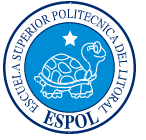 ESCUELA SUPERIOR POLITÉCNICA DEL LITORALFACULTAD DE INGENIERÍA EN  ELECTRICIDAD Y COMPUTACIÓN“Desarrollo de plataforma interactiva para la demostración de instrucciones en LenguajeEnsamblador utilizado con los microcontroladores de Atmel.”TESINA  DE SEMINARIOPrevia la obtención del Título de:Ingeniero en Electricidad  Especialización en Electrónica y AutomatizaciónIndustrialPresentado por:Ronald Romulo Rivera MurilloNelson Hernan Castro ReyesGUAYAQUIL – ECUADOR AÑO 2012IAGRADECIMIENTOA Dios.A nuestros Padres.A nuestro Profesor Ing. Carlos Valdivieso.Y  todas las personas que de alguna u otra manera  nos  brindaron	su  apoyo  para  la implementación de este proyecto.IIDEDICATORIAA  Dios  por  darme  las  fuerza  para  seguir adelante y la oportunidad de finalizar esta etapa de mi vida de estudios.A  mis padres por  el apoyo  incondicional que me brindaron en esta etapa de mi vida y  a  todas  las  personas  que  de  alguna manera  me  han  brindado  su  apoyo  por sobre  todas  las  cosas,  su  comprensión,  a mis  profesores  que  han  compartido  sus conocimientos.Ronald Rómulo Rivera M.IIIDEDICATORIAA   toda   mi   familia   en   especial   a   mis padres	y	al	Profesor	Ing.	Carlos Valdivieso   por   el  apoyo   incondicional que me brindaronNelson Hernán Castro Reyes.IVTRIBUNAL DE SUSTENTACIÓNIng. Carlos ValdiviesoProfesor  de Seminario de GraduaciónIng. Hugo Villavicencio V. Profesor Delegado del DecanoVDECLARACIÓN EXPRESA“La responsabilidad del contenido de esta tesina, nos corresponde exclusivamente; y el  patrimonio  intelectual  del  mismo  a  la  ESCUELA  SUPERIOR	POLITÉCNICA DEL LITORAL”.(Reglamento de exámenes y títulos profesionales de la ESPOL)Ronald Rómulo Rivera MurilloNelson Hernán Castro ReyesVIRESUMENLa finalidad del presente proyecto es  el desarrollo de una plataforma interactiva para la   demostración   de   instrucciones   en   Lenguaje   Ensamblador   utilizado   con   los microcontroladores de Atmel para ello  se utilizarán varias herramientas de Software tales como un programador para microcontroladores Atmel como lo es el AVR Studio4   y  un  simulador   de   circuitos   electrónicos   como   lo   es   el  Proteus   y  para   la implementación física se utilizará el Kit de desarrollo AVR butterfly, que contiene el  siguiente  hardware:  un  microcontrolador  ATmega169V,  LCD,  Joystick,  altavoz, cristal  de  32  KHz,  DataFlash  de  4  Mbit,  convertidor  de  nivel  RS-232,  interfaz USART,  interfaz  USI,  sensor  de  temperatura,  sensor  de  luz,  ADC,  conectores  para acceso a periféricos, y Batería de 3 V.Para el desarrollo del tema proyecto se ha escogido comenzar con el tratamiento del set  de  instrucciones.  Para  realizar  dicho  estudio  se  basa  en  el  microcontrolador ATMEGA   169   analizando   cada   una   de   sus   instrucciones   aritméticas,   lógicas, transferencia de datos, control y de bit realizando un resumen completo de todas las instrucciones de dicho microcontrolador.En el capítulo  uno  se describe una  breve comparación de  los microcontroladores de atmel  con  los  microcontroladores  de  microchip  e  Intel  basado  en  el  cada  set  de instrucciones que utiliza cada microcontrolador.VIIEl  capítulo  dos  trata  sobre  las  Herramientas  software  y  hardware  que  afianzan  laimplementación y optimización para desarrollo del Proyecto.En  el  capítulo  tres  se  describe  cada  aplicación  desarrollada  en  lenguaje  assembler donde  se  bosqueja  cada  aplicación  a  nuestra  plataforma   interactiva  en  el  cual demostraremos	las	instrucciones	del	lenguaje	ensamblador	para	los microcontroladores de la familia ATMEL.En el capitulo 4 se mostrará los respectivos diagramas de bloques, diagramas de flujocódigo de programación junto con las simulaciones y pruebas del proyecto.VIIIÍNDICE GENERALContenidoAGRADECIMIENTO .............................................................................................. I DEDICATORIA. .................................................................................................... II TRIBUNAL DE SUSTENTACIÓN .....................................................................IIV DECLARACIÓN EXPRESA ..................................................................................V RESUMEN ...........................................................................................................VII ÍNDICE GENERAL ........................................................................................... VIII ÍNDICE DE GRAFICOS .................................................................................... XII INTRODUCCIÓN ............................................................................................. XXV CAPÍTULO 1........................................................................................................... 1SET DE INSTRUCCIONES ................................................................................... 11.1	El conjunto de instrucciones AVR y su importancia ..................................... 21.2	Programa y modos de direccionamiento de datos ......................................... 21.2.1 Direccionamiento de Registro Directo (Registro Único)  .............................. 31.2.2 Direccionamiento de Registro directo (dos registros) ................................... 41.2.3 Direccionamiento de E / S directo .................................................................. 51.2.4 Modos de direccionamiento directos ............................................................. 6IX1.2.5 Modos de direccionamiento indirectos........................................................... 71.2.6 Direccionamiento de programas directo ........................................................ 81.2.7  Direccionamiento de programas relativos .................................................... 91.3	Tipos de Instrucciones del Atmega169 ....................................................... 101.3.1  Instrucciones aritméticas y lógicas………………………………………….111.3.2  Instrucciones de control del programa ....................................................... 111.3.3  Instrucciones de transferencia de datos ...................................................... 121.3.4  Instrucciones de bits .................................................................................... 131.4	Breve comparación entre las instrucciones de los microcontroladores:ATMEL (ATMEGA 169), MICROCHIP (PIC16F877) e  INTEL (8051)  ......... 13CAPÍTULO 2......................................................................................................... 15FUNDAMENTACION TEÓRICA ....................................................................... 152.1	Herramientas de software para  el desarrollo del Proyecto……………….152.1.1  AVRstudio4………………………..………………………………………….152.1.2  Descripcion General del Ide en AVR STUDIO..…………………………...172.1.3  Simulador en AVR STUDIO 4………….…………………………………...182.1.4  Proteus versión 7.4 Portable……….………………………………………...192.2	Herramientas de Hardware para la Implementación del	Proyecto……...202.2.1  Kit De Desarrollo Avr Butterfly……………………………………………..202.2.2  Hardware disponible en el Kit Avr Butterfly………………………………222.2.3  Firmware incluido en el Kit Avr Butterfly ……………………...…………232.2.4  Programacion mediante conexión serial(uart) con la PC…..…...…………262.2.5  El lcd del Kit Avr Butterfly……………….……………………...………….272.2.6  Conexiones entre el lcd y el microntrolador atmega169 en el Kit AvrButterfly27………………………………………………………………………......27X2.2.7  Fuente de Alimentacion Externa……………..…………………...…………29CAPÍTULO 3......................................................................................................... 30DISEÑO E IMPLEMENTACIÓN DEL PROYECTO ........................................ 303.1	Generalidades……………………………….………………………………...303.2	Implementación………………………………………….……………………303.3	Plataforma interactiva………………………………………………………..313.4	Materiales Utilizados………………………………………………………….343.5	Breve bosquejo de los Ejercicios………………………………………..........34CAPÍTULO 4......................................................................................................... 38DESARROLLO Y SIMULACIÓN DEL PROYECTO ....................................... 384	Desarrollo de los Ejercicios …………………………………………………384.1	Dados Electrónicos…………………………………………………………...384.1.1  Diagrama de Bloque Dados electrónicos……………………………………384.1.2  Algoritmo Dados Electrónicos……………………………………………….394.1.3  Programación Dados electrónicos…………………………………………...424.1.4  Simulación Dados electrónicos………………………………………………504.2	Semáforos Vehículos – peatones…………………………………………….504.2.1  Diagrama de Bloque  Circuito Semáforos Vehículos - peatones………….514.2.2  Algoritmo Semáforos Vehículos - peatones………………………………...524.2.3  Programación Semáforos Vehículos - peatones……………………………554.2.4  Simulación del Semáforos vehículos-peatones……………………………..674.3	Cerradura electrónica………………………………………………………..674.3.1  Diagrama de Bloque Cerradura Electronica……………………………….684.3.2  Algoritmo de Cerradura Electronica…………….…………………………68XI4.3.3  Programación Cerradura electrónica………………………………………724.3.4  Simulacion en Proteus Cerradura Electronica…………………………….884.4	Maquina Electronica de bebidas…………………………………………….894.4.1  Diagrama de Bloques Maquinas Electronica de bebidas……………..…...894.4.2  Algoritmo Maquina Electronica de bebidas………………………………..904.4.3  Programacion Maquina Electronica de bebidas...…………………………944.4.4  Simulacion en Proteus Maquinas Electronica de bebidas..………………1114.5	Calculadora Binaria……..………………………………………..…………1124.5.1 Diagrama de Bloques Calculadora Binaria..………………………………1124.5.2 Algoritmo Calculadora Binaria………...………..…………………………1124.5.3 Programacion Calculadora Binaria...………………………………………1174.5.4 Simulacion en Proteus Calculadora Binaria……………………………….128CONCLUSIONES  ...............................................................................................129RECOMENDACIONES………………………………………………………..…131ANEXOS...............................................................................................................132BIBLIOGRAFÍA ..................................................................................................137XIIÍNDICE DE GRÁFICOSFigura 1.1.: Direccionamiento de registro directo (Registro Único)…..………………4Figura 1.2.: Direccionamiento De Registro Directo (Dos Registros)...……………….5Figura 1.3.: Direccionamiento De Registro I/O Directo……………..……………......6Figura 1.4.: Acceso Directo De Memoria De Datos…………………..………………7Figura 1.5.: Acceso indirecto memoria de datos……………………...……………….8Figura 1.6.: Direccionamiento De Programas Directo………………...……………....9Figura 1.7.: Direccionamiento De Programa Relativo………………...……………..10Figura 2.1.: AVR Studio 4……………………………………………...…………....17Figura 2.2.: Entorno de Desarrollo Integrado AVR Studio4…………...…………….18Figura 2.3.: AVR Studio, selección del Dispositivo a Simular ………...……………19Figura 2.4.: Interfaz gráfica de Proteus………………………………...…………….20Figura 2.5.: Kit AVR Butterfly………………………………………...…………….21Figura 2.6.: Hardware Disponible (Parte Frontal)……………………………………23Figura 2.7.: Hardware Disponible (Parte Posterior)………………………………….23Figura 2.8.: Firmware Incluido en el AVR Butterfly (en español)…………………..25Figura 2.9.: Conexiones para interfaz USART del AVR  Butterfly………….………27Figura 2.10.: Vidrio LCD…………………………………………………………….28Figura 2.11.: Segmentos y Letras de Referencia de los Dígitos LCD……….……….28Figura2.12.: AVR Butterfly, PORTB (a) y PORTD (b)……………………………..29Figura 2.13.: Baterías AA de 1.5 V y porta-baterías……………………….………...29Figura 3.1.: Prototipo de  plataforma interactiva……………….………………….....32XIIIFigura 3.2.: Esquema de conexiones de la plataforma interactiva……..…………….33Figura 4.1.: Diagrama de Bloque Dados Electrónicos……………………..……..….39Figura 4.2 .: Diagrama ASM Dados electrónicos…………………………..……......39Figura 4.3.: Diagrama ASM subrutina para dados1………………………...………..40Figura 4.4.: Diagrama ASM subrutina para dados2………………………...………. 41Figura 4.5.: Circuito en proteus Dados electrónicos…………..……………………..50Figura 4.6.: Diagrama de Bloque Semáforo………………………………………….51Figura 4.7.: Diagrama ASM Semáforo……………………………………...……….52Figura 4.8.: Diagrama ASM Semáforo calle 1……………………………………….53Figura 4.9.: Diagrama ASM Semáforo calle 2……………………………………….54Figura 4.10.: Circuito de proteus Semáforo…………………..……………………...67Figura 4.11.: Diagrama de Bloque Cerradura electrónica…….……………………..68Figura 4.12.: Diagrama ASM Cerradura electrónica………………………………...69Figura  4.13.: (continuación)  Diagrama ASM Cerradura electrónica……………….70Figura  4.14.: Diagrama ASM cambio de clave……………………………………...71Figura  4.15.: Circuito de proteus Cerradura electrónica…………………….……..88Figura  4.16.: Diagrama de Bloque Maquina electrónica de bebidas………….……89Figura  4.17.: Diagrama ASM Maquinas electrónica de bebidas………………..…...90Figura  4.18.: (continuación) Diagrama ASM Maquina electrónica de bebidas…….91Figura 4.19.: Diagrama ASM pedir dinero Maquina electrónica de bebidas……...…92Figura 4.20.: Diagrama ASM rotar segmentos en display………………………...…93Figura 4.21.: Circuito de proteus Maquinas electrónica de bebidas…………….....111Figura 4.22.: Diagrama de Bloque Calculadora Binaria…………………………....112Figura 4.23.: Diagrama ASM Calculadora Binaria. ……………………………….113Figura 4.24.: (continuación)  Diagrama ASM Calculadora Binaria……………...…114XIVFigura 4.25.: (continuación)  Diagrama ASM Calculadora Binaria ………...….…..115Figura 4.26.: (continuación)  Diagrama ASM Calculadora Binaria ………………..116Figura 4.27.: Circuito de proteus Calculadora Binaria………………….…………..128XVINTRODUCCIÓNEl objetivo  del proyecto  es desarrollar e implementar una serie   de ejercicios claves que permitan comprender toda la teoría  y el funcionamiento referente  a  las diversas instrucciones de los Microcontroladores atmel de ocho bit. Tratando de darle un uso las diferentes herramientas que dispone el AVR Butterfly y demás elementos; para de este  modo  facilitar  la  comprensión  y  entendimiento  de  Desarrollo  de  plataforma interactiva para la demostración de instrucciones en Lenguaje Ensamblador utilizado con los microcontroladores de Atmel.En el primer capítulo, se menciona una descripción general del proyecto, sus partes, la teoría detrás del funcionamiento  del protocolo  y los diferentes elementos que deben configurarse en el microcontrolador principal que contiene el AVR Butterfly.En  el segundo  capítulo,  se  da  un  detalle  sobre  las  herramientas  de  hardware:  AVR Butterfly y de las herramientas de software: AVR STUDIO4 con su compilador AVR GCC que permite usar archivos en C y la herramienta de simulación PROTEUS.El  tercer   capítulo,   trata  del  diseño   e  implementación  del  proyect o,   una   breve descripción y una lista de materiales de los elementos que van a contener cada uno de los ejercicios planteados en el proyecto.XVIEn  el  cuarto  y  último   capítulo   se  detalla,   desarrolla  e  implementa  de  manera independiente  cada  ejercicio  propuesto  en  el  proyecto;  incluyendo  el  diagrama  de bloques, diagrama de flujo, descripción del algoritmo y simulaciones.Capítulo 1SET DE INSTRUCCIONESPara la ejecución de este proyecto se ha creado una plataforma interactiva que permitirá la demostración de las diversas instrucciones de los Microcontroladores atmel de ocho bit. Para el desarrollo  del tema propuesto  se ha escogido  comenzar con el tratamiento del set de instrucciones. para realizar dicho estudio nos basamos en el microcontrolador ATMEGA   169	analizando	cada	una	de	sus	instrucciones	aritméticas,	lógicas, transferencia  de  datos,  control  y  de  bit  realizando  un  resumen  completo  de  todas  las instrucciones de dicho microcontrolador  también analizaremos los diversos modos   de direccionamiento  de  los  datos  en  esta  arquitectura	y  finalizaremos  con  una  breve comparación entre tres microcontroladores de 8 bits y poseen arquitectura Harvard  (es decir,  existen espacios de  direcciones separados para  código  y datos).  Y  para  realizar esta comparación  utilizaremos los microcontroladores:16F877 (MICROCHIP)8051 (INTEL)hATMEGA169 (ATMEL)21.1	EL	CONJUNTO	DE	INSTRUCCIONES	AVR	Y	SUIMPORTANCIA.El conjunto de instrucciones de un procesador o un controlador es como el vocabulario del procesador. Cada  instrucción controla  alguna parte del procesador y permite a  los programadores manipular los datos en la memoria, así como también a los dispositivos de entrada y de salida. Las instrucciones del procesador se pueden clasificar de muchas maneras  atendiendo  a  la  forma  como  las  instrucciones  operan  y  acceden  sobre  los datos. Esto  se  llama  el  programa  y  los  modos  de  direccionamiento  de  datos  del procesador.1.2	PROGRAMA	Y	MODOS	DE	DIRECCIONAMIENTO	DEDATOSLas  instrucciones  AVR  también  se  pueden  clasificar  por  sus  diferentes  modos  de direccionamiento. Se puede decir que un modo  de direccionamiento es un mecanismo que  permite  conocer  la  ubicación  de  un  dato  o  instrucción.  Ya  que  los  operandos  y resultados	de	una	instrucción	son	accedidos	a	través	 de	los	modos	de direccionamientos. Los	microcontroladores	AVR	  RISC	soportan	 modos	de direccionamiento  poderosos  y  eficaces  para  el  acceso  a  la  memoria  de  programa(FLASH)  y  memoria  de  datos  (SRAM,  archivo  de  Registro  y  memoria  de  I/O).  Esta sección	describe	los	diferentes	modos	de	direccionamiento	soportados	por	la arquitectura  AVR.  En  las  figuras,  OP  es  el  código  de  funcionamiento  de  la  palabra(Word)  de  la  instrucción.  Para  simplificar,  no  todas  las  figuras  muestran  la  situaciónexacta de los bits de direccionamiento.31.2.1 DIRECCIONAMIENTO DE REGISTRO DIRECTO(REGISTRO ÚNICO).Las instrucciones de registro directo pueden operar en cualquiera de los 32 registros del archivo de registro. Se lee el contenido de un registro, opera en el contenido del registro, y  después,  almacena  el  resultado  de  la  operación  de  nuevo  en  el  mismo  registro. La figura  1.1  ilustra  el  origen  y  el  destino  de  este  tipo  de  instrucciones.  Ejemplos  de algunas de este tipo de instrucciones son los siguientes:Rd es cualquier registro del archivo de registro y es el registro de destino para laoperación.COM Rd: complemento a 1 (invertir todos los bits) del registro Rd. se vuelve aalmacenar en el registro Rd.INC Rd: Incrementa el contenido de Rd en uno.CLR Rd: Cargas $ 00 en el registro Rd.LSL Rd: Cambia el contenido del registro Rd un lugar a la izquierda. Un "0" sedesplaza en posición de bit 0, y el contenido de bit7 se copian en la bandera de acarreo.4FIGURA 1-1 direccionamiento de registro directo (registro único).1.2.2	DIRECCIONAMIENTO	DE	REGISTRO	DIRECTO	(dosregistros).En  este  tipo  de  instrucciones	dos  registros  están  involucrados. Los  dos  registros  se nombran como el registro de origen (Rs), y el registro de destino (Rd). La instrucción lee  los dos registros y opera  en su  contenido  y almacena  el resultado  de  vuelta  en  el registro  de  destino. La  Figura  1.2  ilustra  el  origen  y  el  destino  de  este  tipo  de instrucciones. Los ejemplos de estas instrucciones son:ADD Rd, Rs: suma dos registros (Rd + Rs) y el resultado lo almacena en el registro dedestino (Rd).SUB Rd, Rs: resta dos registros (Rd- Rs) y el resultado lo almacena en el registro dedestino (Rd).AND Rd, Rs: realiza la operación lógica AND entre Rd y Rs y el resultado lo almacenaen el respectivo registro de destino Rd.MOV Rd, Rs: copia o mueve el contenido del registro Rs al registro de destino Rd.5FIGURA 1.2 direccionamiento de registro directo (dos registros).1.2.3  DIRECCIONAMIENTO DE  REGISTRO  E/S DIRECTO.Estas instrucciones se utilizan para acceder al espacio de E/S. Los registros de E/S sólose pueden acceder mediante estas instrucciones:IN   Rd, PORTADDRESS: carga el contenido del registro de E/S al registro de destino(Rd)OUT	PORTADDRESS, Rs: carga el contenido del registro Rs al registro E/S.Rd, Rs puede ser cualquiera de los 32 registros del archivo de registro y los registros de E/S puede ser cualquier registro de toda la gama de $00 a $3F (un total de 64   E/S de registros). La figura 1.3 ilustra este tipo de direccionamiento.6FIGURA 1.3 direccionamiento de registro I/O directo.1.2.4 MODOS DE DIRECCIONAMIENTO DIRECTOS.La instrucción contiene la dirección de memoria además de un campo Rd que contiene el registro destino o fuente. Así que un máximo de 64 Kb de memoria de datos se puede acceder mediante este tipo de instrucciones. Los ejemplos de estas instrucciones son las siguientes:K es una dirección de 16 bits.LDS Rd, K: almacena  y copia el valor contenido  en la dirección de  memoria  K en elregistro de destino (Rd).STS K, Rs: almacena y copia el valor contenido en el registro (Rs) en la dirección dememoria K. La figura 1.4 ilustra cómo las instrucciones de los datos directos operan.7FIGURA 1.4 Acceso directo de memoria de datos.1.2.5 MODOS DE DIRECCIONAMIENTO INDIRECTOS.Estos  son  similares  al  tipo  de  datos  directos  de  las  instrucciones,  excepto  que  estas instrucciones son una  sola  palabra  y un registro del puntero  (X,  Y o  Z)   que tiene  la dirección base de la memoria de datos. A la dirección base en el registro del puntero, un desplazamiento	se	pueden	 agregar,	así	 como	algunas	operaciones		de incremento/decremento		en	el	contenido		del	puntero.		Los	Ejemplos	de	estas instrucciones son:X es el registro del puntero (un par de registros R26, R27).Rd es el registro de destino.LD Rd, X: el registro de destino (Rd) se carga con el contenido de la memoria de datosal que apunta el registro XLD Rd, X+: Rd es el registro de destino y se carga con el contenido de la memoria de datos  que apunta el registro X, y después que la memoria se accede, en el registro X es incrementado.8La Figura 1.5 ilustra cómo una variante de las instrucciones de datos indirectos opera.FIGURA 1.5 Acceso indirecto memoria de datos.1.2.6 DIRECCIONAMIENTO DE PROGRAMAS DIRECTO.La ejecución del programa salta a la posición de memoria indicada por el registro Z.losEjemplos de este tipo de instrucciones son:ICALL: llamada indirecta de subrutina.IJMP: salto indirecto a un lugar en la memoria del programa indicado por el registro Z.9La Figura 1.6 ilustra cómo las instrucciones indirectas del programa operan.FIGURA 1.6 direccionamiento de programas directo1.2.7 DIRECCIONAMIENTO DE PROGRAMAS RELATIVOS.La  instrucción  contiene  un  desplazamiento  K  que  se  suma  al  contenido  del  PC  para encontrar la siguiente instrucción a ejecutar. (-2048 <K<2047).Estas instrucciones son del tipo:RJMP label: salto relativo hacia la subrutina (label).RCALL label: llamado relativo a la subrutina (label).10La Figura 1.7 ilustra cómo las instrucciones relativas programa operan.FIGURA 1-7 direccionamiento de programa relativo.1.3 TIPOS DE INSTRUCCIONES DEL ATMEGA169El microcontrolador atmega169 es uno de los tantos microcontroladores que poseen la arquitectura	(RISC),  la  arquitectura  RISC  nos  dice  que  el  microcontrolador  tiene  un conjunto  de  instrucciones  reducido,  todas  las  instrucciones  hacen  un  total  de  ciento treinta, las cuales están divididas en cuatro grandes grupos como lo son:Instrucciones aritméticas y lógicas.Instrucciones de control del programa.Instrucciones de transferencia de datos.Instrucciones de bits.111.3.1 INSTRUCCIONES ARITMÉTICAS Y LÓGICAS .Las instrucciones aritméticas y lógicas realizan las operaciones indicadas (suma, resta con/sin acarreo, multiplicación con/sin  signo, operaciones lógicas como  la  AND, OR, OR  EXCLUSIVO,  etc.)  con  los  contenidos  de  los  registros  involucrados  o  a  su  vez también   se   pueden   efectuar   entre   un   registro   y   una   constante.   Este   grupo   de instrucciones  se  característica  por  modificar  las  banderas,  de  acuerdo  al  resultado. Algunos de los ejemplos de este tipo de instrucciones son:ADD	Rd, Rr	realiza la suma entre los registros Rd y Rr, el resultado lo almacena enRd en pocas palabras: Rd ← Rd + RrSBC	Rd, Rr	realiza la substracción con acarreo entre el registro Rd y Rr, el resultadolo almacena en Rd en pocas palabras: Rd ← Rd – Rr – COR	Rd, Rr	realiza la operación lógica OR entre los registros Rd y Rr,  el resultadoes almacenado en Rd es decir: Rd ← Rd v Rr.En el anexo se encuentra la  tabla 1.1 donde podemos ver un resumen completo de todaslas instrucciones aritméticas y lógicas1.3.2 INSTRUCCIONES DE CONTROL DEL PROGRAMAPermiten  modificar  la  secuencia  normal  de  ejecución  de  un  programa,  puede  hacerse por  salto  condicional  relativo  o  absoluto,  motivo  por  el  cual  algunos  suelen  llamarle instrucciones   de   salto   también   algunos   programadores   las   clasifican   en   grupos dependiendo si el salto es condicional o incondicional es llamada de subrutina o regreso de interrupciones o subrutina, etc. Ejemplos de este tipo de instrucciones son:12RJMP K  salto relativo a una ubicación en la memoria del programa en pocas palabras:PC ← PC + k + 1RETI	retorno de interrupción es decir realiza la operación PC ← STACK SBIC P, b salta si el bit b del registro de E/S es seteado  es decir if (P(b)=1) PC ← PC + 2 or 3En el anexo se encuentra la  tabla 1.2 donde  podemos ver un resumen completo detodas las instrucciones de control del programa.1.3.3 INSTRUCCIONES DE TRANSFERENCIA DE DATOSCopian datos de un origen (Rs o Rr, puntero X, Y o Z) a un destino (Rd, puntero X, Y o Z),  sin  modificar  el  origen  y  normalmente  sin  afectar  a  las  banderas  indicadoras  de condición.  Pueden transferir  palabras,  fracciones de  palabras (bytes,  media  palabra)  o bloques  completos  de  n  bytes  o  palabras.  Algunos  de  los  ejemplos  de  este  tipo  de instrucciones son:MOV Rd, Rs   realiza la copia del Rs en Rd es decir Rd ← RsST	X, Rr	almacena registro en memoria apuntada por el puntero Xes decir (X) ← RrEn el anexo se encuentra la tabla 1.3 donde  podemos ver un resumen completo de todaslas instrucciones de transferencia de datos131.3.4 INSTRUCCIONES DE BITS.La  característica  principal  es  la  de  actuar  sobre  un  bit  del  registro  sin  alterar  a  los demás. Los bits se numeran desde cero (0) hasta siete (7), de acuerdo a la posición que tienen   dentro   del   byte:   0   el   menos   significativo   (extremo   derecho).   7   el   más significativo (extremo izquierdo).algunos ejemplos de estos tipos de instrucciones son:CBI	A, b  setea el bit b del puerto E/S  es decir E/S (P, b) ← 1BCLR  s	borrar la bandera de la posición s del registro estado. En resumen SREG(s)← 0SES   setea la bandera de signo es decir S ← 1. En el anexo se encuentra la   tabla 1.4donde podemos ver un resumen completo de todas las instrucciones de bits.1.4  BREVE  COMPARACIÓN  ENTRE  LAS  INSTRUCCIONES  DE LOS	MICROCONTROLADORES:	ATMEL	(ATMEGA	169), MICROCHIP (16F877) E INTEL (8051)Los tres microcontroladores pertenecen a la familia de microcontroladores de   8 bits y poseen  arquitectura  Harvard  (es  decir  la  memoria  de  instrucciones  y  la  de  datos  son independientes).	Los	microcontroladores	ATMEGA169	(ATMEL)	y   PIC16F877(MICROCHIP)  poseen  un  conjunto  reducido  de  instrucciones  o  también  llamada tecnología RISC avanzada mientras que el 8051 (INTEL) no la posee ya que este posee la tecnología CISC (tienen un conjunto de instrucciones que se caracteriza por ser muy amplio  y permitir operaciones complejas  entre  operandos situados en la  memoria o  en los registros internos).14Refiriéndonos   al   número   de   instrucciones   en   lenguaje   ensamblador   tenemos   al microcontrolador	ATMEGA169  con  un  repertorio  de  130  instrucciones,  el  8051  de INTEL   tiene   50   instrucciones,	mientras   que   el   microcontrolador   de   microchip PIC16F877  solo  posee  35  instrucciones  siendo  este  el  microcontrolador  con  menor número de instrucciones entre los tres esto no quiere decir que sea el peor.En lo que respecta  a rendimiento tenemos que el microcontrolador ATMEGA169 posee un  rendimiento  de  hasta  16MIPS  a  16Mhz,  El PIC16f877  5MIPS  a  20MHz  mientras que el 8051 de INTEL se estima un rendimiento aproximado de 600.000 IPS a 12Mhz aunque  en  la  realidad  es  exactamente  11.059Mhz.  Como  nos  podemos  dar  cuenta  el microcontrolador ATMEGA 169 de ATMEL tiene un mayor rendimiento con respecto al PIC16F877 de MICRCHIP y al 8051 de INTEL.Los  microcontroladores  ATMEGA  169  y  PIC  16F877  tienen  un  modo  de  vigilancia WATCH  DOG  o  perro  guardián  Este  módulo  permite  inicializar  la  CPU  cuando  se rebasa  el  contador,  y  permite  recupera  el  sistema  cuando  se  pierde  el  control  del programa. El PÎC16F877 y el ATMEGA 169  se los puede llevar a un modo de stand by(SLEEP)  Deteniendo	la  CPU.  La  Principal  ventaja  es  el  consumo  de  la  CPU  baja  a niveles  muy  bajo.  Además  el  ATMEGA  169  posee  5  diferentes  modos  de  SLEEP dependiendo de la aplicación se activa uno de estos modos (Idle, ADC Noise Reduction, Power-Down, Power-Save ó Stand by), además en el ATMEGA 169 SLEEP	tiene  su propio registro de control SMCR, el microcontrolador 8051 de INTEL carece de estos recursos.Capítulo 2FUNDAMENTACION TEÓRICAEn   el   presente	capítulo	se	describe	los	fundamentos	teóricos	básicos	de	las herramientas	de  software  y  hardware  utilizados  para  la		implementación  de  este proyecto.2.1  HERRAMIENTAS DE  SOFTWARE  PARA	EL  DESARROLLODEL PROYECTO.Los Software para el desarrollo del proyecto serán descritos a continuación:AVR   Studio	4   de	Atmel.   Entorno	de   programación   para   el   microcontroladorATmega169 del Kit de desarrollo avrbutterfly.Proteus 7.7 SP2 Portable. Software para la simulación del proyecto para interactuar elhardware y software de manera virtual.2.1.1 AVRSTUDIO 4AVR  Studio  4	es  el  programa  propio  de  ATMEL  Corp.  utilizado  para  compilar  elbootloader (en ensamblador).[2]16AVR Studio 4 proporciona herramientas para la administración de proyectos, edición de archivo fuente, simulación del chip e interfaz para emulación In-circuit para la poderosa familia RISC de microcontroladores AVR de 8 bits.AVR es una familia de microcontroladores de 8 bits con una amplia gama de variantesdiferentes en:Tamaño del programa de la memoria (flash)Tamaño de la memoria EEPROMNúmero de pines I / ONúmero de servicios tales como características de los chips UART y ADCPaquete de formulariosAVR Studio apoya al diseñador en el diseño, desarrollo, depuración y parte de lacomprobación del proceso.AVR Studio 4 consiste de muchas ventanas y sub-módulos.17A continuación se puede apreciar la interfaz del AVR STUDIO4 como se ilustra en la figura 2.1Figura 2.1 AVR Studio 42.1.2  DESCRIPCIÓN GENERAL DEL IDE EN AVR STUDIO 4.[2]Como  se  dijo  anteriormente,  el  AVR  Studio  es  un  Entorno  de  Desarrollo  Integrado(IDE). Éste tiene una arquitectura modular completamente nueva, que  incluso  permite interactuar con software de otros fabricantes. AVR Studio 4 proporciona herramientas para  la  administración de  proyectos,  edición de  archivo  fuente,  simulación del chip  e interfaz para emulación In-circuit para la poderosa familia RISC de microcontroladores AVR de 8 bits.AVR Studio 4 consiste de muchas ventanas y sub-módulos. Cada ventana apoya a laspartes del trabajo que se intenta emprender.18En la Figura 2.2 se puede apreciar las ventanas principales del IDE.Figura. 2.2 Entorno de Desarrollo Integrado AVR Studio4El   AVR   Studio   4   soporta   un   amplio   rango   de   herramientas   para   emulación   y depuración.	Por	conveniencia	el   usuario	debe	seleccionar	la	funcionalidad	de simulación incluida, el AVR Simulator; ya que, el resto de opciones requieren de H/W especial. Se debe seleccionar el microcontrolador que utilizará en su aplicación, en este caso ATmega169. El AVR Studio iniciará y abrirá un archivo .asm.2.1.3 SIMULADOR EN AVR STUDIO 4.[5]El AVR Simulator es un simulador para la arquitectura y dispositivos AVR. Este simula la CPU, incluyendo todas las instrucciones, interrupciones y la mayoría de los módulos de I/O del chip. [5]19A continuación en la figura 2.3 se muestra el avr simulador.Figura 2.3 AVR Studio, selección del Dispositivo a SimularEl  AVR  Simulator  permite  al  usuario  usar  los  comandos  normales  de  depuración  tal como Run, Break, Reset, Single step, set breakpoints y watch variables. Las vistas I/O, Register y Memory son totalmente funcionales usando el AVR Simulator.2.1.4  PROTEUS VERSIÓN 7.4 PORTABLENos  permite  elaborar  diseños  de  circuitos  electrónicos  complejos,  donde  la  cual  se incluye la captura de los esquemas y simulación realizados con microcontroladores de varios tipos.El  Programa  PROTEUS  es  una  aplicación  CAD  que  se  compone  de  tres  módulosbásicos:20ISIS  (“Esquema  Inteligente  de  Sistema  de  Entrada”)  que  es  el  módulo  de  captura  deesquemas.VSM  (“Modelamiento  de  Sistema  Virtual”)  es  el  módulo  de  simulación,  incluyendoPROSPICE.ARES (“Modelamiento Avanzado de Enrutamiento”) es el módulo para realización decircuitos impresos (PCB).Figura 2.4  Interfaz gráfica de Proteus2.2	HERRAMIENTAS DE HARDWARE PARA LAIMPLEMENTACIÓN DEL PROYECTO.El Hardware para el desarrollo del proyecto se describe a continuación como lo es el KIT DE DESARROLLO  AVR  BUTTERFLY  ttarjeta  utilizada  para  la  implementación  de  nuestra plataforma interactiva [1]2.2.1  KIT DE DESARROLLO AVR BUTTERFLYEl Kit AVR Butterfly se diseñó para demostrar los beneficios y las característicasimportantes de los microcontroladores ATMEL. [3]21El  AVR  Butterfly  utiliza  el  microcontrolador  AVR  ATmega169V,  que  combina  la Tecnología Flash con el más avanzado y versátil microcontrolador de 8 bits disponible. En la Figura 2.5 se puede apreciar el Kit AVR Butterfly.Figura 2.5 Kit AVR ButterflyEl Kit AVR Butterfly contiene características principales:La arquitectura AVR en general y la ATmega169 en particular.Diseño de bajo consumo de energía. El encapsulado tipo MLF. Periféricos:Controlador LCD.Memorias:Flash, EEPROM, SRAM.Data Flash externa.Interfaces de comunicación:UART, SPI, USI.Métodos de programación.Self-Programming/Bootloader, SPI, Paralelo, JTAG.22Convertidor Analógico Digital (ADC).Timers/Counters:Contador de Tiempo Real (RTC).Modulación de Ancho de Pulso (PWM).2.2.2 HARDWARE DISPONIBLE EN EL KIT AVR BUTTERFLY.[1] Los siguientes recursos están disponibles en el Kit AVR Butterfly: Microcontrolador ATmega169V (en encapsulado tipo MLF).Pantalla  tipo  vidrio  LCD  de  120  segmentos,  para  demostrar  las  capacidades  delcontrolador de LCD incluido dentro del ATmega169.Joystick de cinco direcciones, incluida la presión en el centro.Altavoz piezoeléctrico, para reproducir sonidos.Cristal de 32 KHz para el RTC.Memoria DataFlash de 4 Mbit, para el almacenar datos.Convertidor de nivel RS-232 e interfaz USART, para comunicarse con unidades fueradel Kit sin la necesidad de hardware adicional.Termistor   de  Coeficiente  de  Temperatura  Negativo   (NTC),   para  sensar   y  medirtemperatura.Resistencia Dependiente de Luz (LDR), para sensar y medir intensidad luminosa. Acceso externo al canal 1 del ADC del ATmega169, para lectura de voltaje en el rango de 0 a 5 V.Emulación JTAG, para depuración.Interfaz USI, para una interfaz adicional de comunicación.Terminales externas para conectores tipo Header, para el acceso a periféricos.Batería   de   3   V   tipo   botón   (600mAh),   para   proveer   de   energía   y   permitir   elfuncionamiento del AVR Butterfly.23Bootloader, para programación mediante la PC sin hardware especial.Aplicación demostrativa preprogramada.Compatibilidad con el Entorno de Desarrollo AVR Studio 4.En las Figuras 2.6 y 2.7 se observa el Hardware disponible en el AVR Butterfly.Figura 2.6 Hardware Disponible (Parte Frontal)Figura 2.7 Hardware Disponible (Parte Posterior)2.2.3 FIRMWARE INCLUIDO EN EL KIT AVR BUTTERFLY[3]El AVR Butterfly viene con una aplicación pre programada. Esta sección presentará unarevisión de los elementos de esta aplicación.Los siguientes bloques vienen preprogramados en el AVR Butterfly:Código Cargador de Arranque (Bootloader Code).Código de la Aplicación.24Máquina de Estados. Funciones incluidas: Nombre-etiqueta. Reloj (fecha).Mediciones de temperatura.Mediciones de luz.Lecturas de voltaje.Reproducción de tonadas/melodías. Ahorro de energía automático. Ajuste de contraste del LCD.Más funciones podrán ser agregadas después, como por ejemplo:Calculadora.Función de recordatorio.Alarma (alarmas diarias, temporizadores para la cocina, etc.).Reproducción de melodías y visualización del texto (función de Karaoke).Con la DataFlash de 4 Mb el usuario podrá almacenar una cantidad grande de datos.25La  Figura  2.8  muestra  el menú  de  la  aplicación  que  viene  con el  AVR  Butterfly.  Lacolumna  a  la  izquierda  muestra  el  menú  principal:  “AVR  Butterfly”,   “Tiempo”,“Música”, etc.Figura. 2.8 Firmware Incluido en el AVR Butterfly (en español)262.2.4  PROGRAMACIÓN  MEDIANTE  CONEXIÓN  SERIAL  (UART)  CON  LAPC [4]El AVR Butterfly tiene incluido un convertidor de nivel para la interfaz RS-232. Esto significa  que  no  se  necesita  de  hardware  especial  para  reprogramar  al AVR Butterfly utilizando   la   característica   self-programming  del  ATmega169.   A  continuación  se explica brevemente la distribución de los pines y como se debe realizar el cableado para la comunicación serial entre el AVR Butterfly y la PC.La comunicación con la PC requiere de tres líneas: TXD, RXD y GND. TXD es la línea para  transmitir  datos  desde  la  PC  hacia  el  AVR  Butterfly,  RXD  es  la  línea  para recepción  de  datos enviados desde  el  AVR  Butterfly  hacia  la  PC  y GND  es  la  tierra común. En el anexo  se encuentra la Tabla 2.1 donde se observa  la distribución de  los pines  para  la  comunicación  serial,  a  la  izquierda  los  pines  del  AVR  Butterfly  y  a  la derecha los pines del conector DB9 de la PC. [8]27En  la  Figura  2.9  se  observa  como  se  debe  hacer  el cableado  para  la  comunicación,  a través de  la  interfaz serial RS-232, entre el AVR Butterfly y la PC.  A la  izquierda se aprecia  un  conector  DB9  hembra  soldado  a  los  cables  que  se  conectan  a  la  interfaz USART del AVR Butterfly (derecha).Figura. 2.9 Conexiones para interfaz USART del AVR  Butterfly2.2.5 EL LCD DEL KIT AVR BUTTERFLY.Interfaz  muy  simple  para  mostrar  información podría  ser  el estado  de  unos LEDs.  El microcontrolador atmega169 tiene un controlador LCD (LCD Driver)  integrado  capaz de  controlar  hasta  100  segmentos.  El  núcleo  altamente  eficiente  y  el  consumo  de corriente muy bajo  de este dispositivo  lo  hace  ideal para aplicaciones energizadas por batería que requieren de una interfaz humana.2.2.6	CONEXIONES	ENTRE	EL	LCD	Y	EL	MICROCONTROLADORATMEGA169 EN EL KIT AVR BUTTERFLY.[6]Los pines para el LCD en el AVR se sitúan en PORTA, PORTC, PORTD y PORTG. El vidrio LCD incluido en el AVR Butterfly tiene un total de 120 segmentos controlados a través de cuatro terminales comunes y 30 líneas de segmento. Puesto que el Atmega16928es capaz de manejar 100 segmentos, algunos de los segmentos del vidrio LCD no estánconectados en el AVR Butterfly.En la Figura 2.10 se muestra el vidrio LCD montado en el AVR Butterfly. Este consiste de siete símbolos alfanuméricos y varios símbolos fijos: números de cero a nueve, una campana, un indicador de batería descargada (low-battery) y flechas de navegaciónFigura. 2.10 Vidrio LCDEl  AVR  Butterfly  tiene  seis  grupos  similares  de  segmentos,  donde  cada  grupo  de segmentos  es  capaz  de  desplegar   un  carácter  alfanumérico.   Un  cierto   grupo   de segmentos capaz de desplegar un carácter alfanumérico es llamado un dígito LCD. Este consiste de 14 segmentos separados. La Figura 2.11  muestra un dígito  LCD  y la  letra usada para referirse a cada uno de los segmentos dentro del dígito LCD.Figura. 2.11 Segmentos y Letras de Referencia de los Dígitos LCD29El LCD debe funcionar a ¼ Duty y 1/3 Bias (ver Capítulo 2, Controlador de LCD) para poder controlar los cuatro terminales comunes. Es muy importante notar que la energía para el LCD es suministrada desde el microcontrolador ATmega169 y no tienen líneas de alimentación separadas.2.2.7	FUENTE DE ALIMENTACIÓN EXTERNA.El avrbutterfly puede ser alimentado/energizado por una fuente de voltaje externa de 3 v como se muestra en la figura 2.12 a través de los pines vcc_ext y gnd de los conectores externos portb y portd.Figura. 2.12 AVR Butterfly, PORTB (a) y PORTD (b)Se  recomienda  utilizar  dos  baterías  tipo  AA  de  1.5  V  y  un  porta-baterías  para  lasmismas, tal como se muestra en la Figura 2.13Figura 2.13 Baterías AA de 1.5 V y porta-bateríasCapítulo 3DISEÑO E IMPLEMENTACIÓN DEL PROYECTO3.1 GENERALIDADESEn el presente capitulo tendremos una visión global de nuestro proyecto el cual se trata de   una práctica plataforma  interactiva en la cual demostraremos las instrucciones del lenguaje ensamblador para los microcontroladores de la familia ATMEL y  lo haremos por medio del  AVR - BUTTERFLY el cual contiene al microcontrolador Atmega 169 y una  serie  de  elementos	(resistencias,  Leds  ,  displays,  etc.).  La  demostración  de  las instrucciones  se  la  hará  por  medio  de  cinco  sencillos  pero  prácticos  ejercicios  en  los cuales hemos hecho lo posible para utilizar los diferentes tipos de instrucciones de dicho microcontrolador  ya  sean  este  tipo  de  instrucciones  de  tipo	aritméticas,  lógicas, transferencia de datos, control del programa y  bits.3.2	IMPLEMENTACIÓNUno  de  los  principales  problemas  en  al  realización  de  este  proyecto  fue  ¿Cómo Desarrollar  una  plataforma  interactiva  para  demostrar  las  instrucciones  en  Lenguaje Ensamblador utilizando microcontroladores ATMEL?	Nosotros pensamos que la31mejor  manera  para  la  demostración  de  las  instrucciones  de  los  microcontroladores ATMEL es desarrollando un conjunto de ejercicios. donde cada uno estos ejercicios esta destinado  a  resolver  un  problema  especifico,  los  cuales	están	integrados  en  una plataforma compacta, plataforma que probablemente para  los expertos en este tipo  de microcontroladores podría ser cuestionados como una plataforma  demasiado sencilla o básica. Pero es   de gran utilidad para las personas que estén dando sus primeros pasos con  este  tipo  de  microcontroladores  ya  que  por  medio  de  este  conjunto  de  ejercicios podrán observar y comprobar a través de software (AVR Studio 4, Proteus) y hardware(AVR  Butterfly,  Leds,  pulsadores,  displays,  etc  )  las  diversas  aplicaciones  de  las instrucciones   en   lenguaje   Ensamblador   de   los   microcontroladores   de   la   familia ATMEL.3.3 PLATAFORMA INTERACTIVAEn la presente plataforma la cual se la puede apreciar en la figura 3.1, como podemos observar consta   de un teclado  matricial sencillo  formado por resistencias y botoneras, juego  de  leds que  hacen  las  veces de  indicadores,  y un display en el cual se  muestra valores. En la plataforma interactiva se desarrollaran problemas como:Dados electrónicosSemáforos vehículos-peatones Cerradura electrónica Calculadora BinariaMaquinas de bebidas electrónica32Las aplicaciones que  se los ha desarrollado de la forma más didáctica posible para verde una manera clara el comportamiento del lenguaje Ensamblador.A continuación en la siguiente figura 3.1 se muestra la plataforma interactiva.Figura 3.1 Prototipo de  plataforma interactiva.33A  continuación  se  muestra  el  esquema  de  nuestra  plataforma  interactiva  donde  se aprecia  el  bosquejo  de  cada  ejercicio  aplicado  a  dicha  plataforma  junto  con  las conexiones definidas en la tarjeta de desarrollo avr butterfly.A V R B U T T E R F L YUART P U E R T O EL C D456J O Y S T IC KRR	RR     R    R     RRR	R    RRR	R    R1  3  5  7  +	+0  2  4  6  _	_P U E R T O BR E S E TR    R	R   RR    R	R   RD a d o s  E le c t r o n ic o sP B 7	P E 6RR	RRR	R      R1PB 02	3  / +M a q u in a v e n d e d o r a d e B e b id a sPB 14 / E X O R	56  / -+ VCC P E 47 /OR	89 / xPB 2AND	0	=+ VCC P E 5PB 3PB 4	R 1PB 5	R 1PB 6	R 1S E M A F O R O SC A L L E - A V E N I D A - P E A T O N E SC e r r a d u r a e le c t r ó n ic a / C a lc u la d o r a B in a r iaFigura 3.2 esquema de conexiones de la plataforma interactiva343.4	MATERIALES UTILIZADOSLos materiales utilizados para montar esta plataforma interactiva son los siguientes:Kit Avr butterfly (Atmega 169, LCD)Protoboard Resistencias pull- up ResistenciasLedsDisplays de 7 segmentos cátodo comúnPulsadoresBaterías alcalinas AA porta baterías JumpersCables utp3.5  BREVE BOSQUEJO DE LOS EJERCICIOS.Como ya lo sabíamos esta plataforma consta de cinco ejercicios orientadosa resolver un problema específico los cuales serán descritos a continuación:35Ejercicio 1: Dados electrónicos.En este ejercicio se genera unos dados pseudo-aleatorios presionando un boton para el dado  1  y un  segundo  botón  para  el dado  2  representando  estos  los  dado  1  y dado  2 respectivamente,	mostrándonos	dichos	dados	en	un	arreglo	estratégico	de leds(colocados en el puerto B del Atmega 169) dándonos la apariencia de dados reales y mostrando cual dado es generado en la LCD del AVR Butterfly.Materiales usados en este ejercicio AVR Butterfly (Atmega 169, LCD) Leds, botonerasResistencias (330 ohm)Ejercicio 2: Semáforos Vehículos – peatones.En  el  presente  ejercicio  se  desarrolla  una  versión  completa  a  escala  de  un  semáforo vehículos  –  peatones  de  calle  y  avenida  en  el  cual  si  un  peatón  desea  cruzar  deberá presionar un botón para   calle y avenida respectiva y esperar la orden de cruzar (AVR Butterfly  LCD),  desde  luego  que  los  vehículos  de  la  calle  o  avenida  estén  detenidos(leds rojoson).  Luego	se  hace  el  conteo  regresivo  del tiempo  estimado  para  que  unapersona cruce la calle (AVR Butterfly LCD), y finalmente restablecer el flujo vehicular(leds verdeson).Materiales usados en este ejercicio AVR Butterfly (Atmega 169, LCD) Leds36Botoneras.Resistencias (330 ohm)Ejercicio 3: Cerradura electrónica.En este ejercicio  vamos a desarrollar   una cerradura electrónica  la cual posee sencillo teclado matricial (pulsadores y resistencias) la cual tiene la opción de ingresar o cambiar clave donde tenemos un botón para seleccionar, y otro botón para aceptar. Para poder abrir  la  puerta  se  procederá  a  ingresar  los  cuatros  números  que  conforman  la  clave(1234), si la clave fue correcta se abrirá la puerta y se presentara un mensaje en el LCD del AVR Butterfly  .Y si falla el ingreso de la clave por tres ocasiones esta activara una alarma  audible  (AVR  Butterfly  speaker)  y  la  señal  de  alarma  en  el  LCD.  Si  se selecciona la opción cambiar clave primero deberemos ingresar la clave antigua.Materiales usados en este ejercicio.AVR Butterfly (Atmega 169, LCD, speaker)Botoneras.Teclado matricial (resistencias 1K ohm)Ejercicio 4: Maquinas  Electrónica de bebidas.En  el  presente  ejercicio  se  desarrolla  una  simulación  de  una  maquina  electrónica  de bebidas   la cual ofrece a la clientela cuatro tipos de bebidas mostradas en la LCD del AVR Butterfly (pepsi 50, profit 1, v220 15, club 2), para observar los tipos de bebidas presionamos el botón para elegir la bebida. Y  tenemos un segundo botón para aceptar. Al observar los diferentes tipos de bebidas también podremos apreciar su precio en un display de 7 segmentos catodo común cuyos valores están desde uno a37cuatro  dólares  americanos  dependiendo  del  tipo  de  bebida.  Al  elegir  la  bebida  se procede a ingresar las monedas las cuales pueden ser de 25 ctvs, 50 ctvs, 1 usd con el botón  de  elegir  puede  seleccionar  el  dinero  ,  se  acepta  las  monedas  con  un  segundo botón   y se  visualizara el número  de  monedas que se  ha  ingresado  en el display de  7 segmentos.  Y  después  de  haber  ingresado  el  valor  correspondiente  en  monedas  se acepta  y  se  simula  una  secuencia  de  segmentos  que  hace  las  veces  de  entrega  de  la bebida.Materiales usados en este ejercicio. AVR Butterfly (Atmega 169, LCD) Display 7 segmentos (Cátodo Común ) Botoneras.Ejercicio 5: Calculadora Básica.En  este  ejercicio  se  realiza  la  simulación  de	una  calculadora  binaria  para  resolver operaciones	binarias	como	la	AND,	 OR,	EXOR,	SUMA,	RESTA, MULTIPLICACION.  Para  desarrollar  esta  calculadora  haremos  uso  de  un  teclado matricial y de la LCD del AVR ButterflyMateriales usados en este ejercicioAVR Butterfly (Atmega 169, LCD)Teclado matricial (resistencias 1K ohm)38Capítulo 4Desarrollo y Simulación del Proyecto4	DESARROLLO DE LOS EJERCICIOSEn este capitulo se describen los modos de operación de los elementos que conforman los  ejercicios  y  su  funcionamiento  en  conjunto  para  la  aplicación  implementada usando la tarjeta de desarrollo AVR BUTTERFLY.4.1  DADOS ELECTRÓNICOS.En  este  ejercicio  generamos  unos  dados  pseudo-aleatorios  presionando  los  botones izquierda/derecha  del  joystick  del  AVR  Butterfly  representando  estos  los  dado  1  y dado  2  respectivamente,  mostrándonos  dichos  dados  en  un  arreglo  estratégico  de leds(colocados en el puerto B del Atmega 169) dándonos la apariencia de dados reales y mostrando cual dado es generado en la LCD del AVR Butterfly.4.1.1 DIAGRAMA DE BLOQUE DADOS ELECTRÓNICOSPara comprender esta aplicación se realizó el diagrama de bloque dados electrónicos como se indica en la figura 4.1, donde vemos que se realiza una comunicación con el AVR BUTTERFLY cual muestra sus salidas conectadas a los LEDs.39BOTONERASBUTTERFLY2	7Figura 4.1  Diagrama de Bloque dados electrónicos4.1.2 ALGORITMO DADOS ELECTRÓNICOS.Aquí  observamos  el  algoritmo  Dados  electrónicos  del  proyecto  donde  describe  elfuncionamiento optimizado presionando un botónINICIOINC R18INC R19DELAYINC R180	0PINE,4	PINE, 51	1DADO 1	DADO 22	3Figura 4.2  Diagrama ASM Dados electrónicos.40A continuación se muestra las subrutinas para el dado1 donde se muestra el numero del dado 1, esta salida son usando el puerto B de salida del Kit avr butterfly como se muestra  en  la  figura  4.3,  dicho  numero  aleatorio  es  mostrado  en  la  plataforma interactiva mediante el encendido de leds.DADO12	3TEMP←R11PORTB←00000000TEMP==1PORTB←00001000	DELAYTEMP==2PORTB←00010100DELAYTEMP==3PORTB←01001001DELAYTEMP==4PORTB←01100011DELAYTEMP==5PORTB←01101011DELAYFigura 4.3	Diagrama ASM subrutina para dados141A continuación se muestra las subrutinas para el dado2 donde se muestra el numero del dado 2, esta salida son usando el puerto B de salida del Kit avr butterfly como se muestra  en  la  figura  4.4,  dicho  numero  aleatorio  es  mostrado  en  la  plataforma interactiva mediante el encendido de leds.DADO22	3TEMP←R10TEMP==1PORTB←00001000	DELAYTEMP==2PORTB←00010100DELAYTEMP==3PORTB←01001001DELAYTEMP==4PORTB←01100011DELAYTEMP==5PORTB←01101011DELAYFigura 4.4	Diagrama ASM subrutina para dados2424.1.3 PROGRAMACIÓN DADOS ELECTRÓNICOS.;********************************************************************;********************** DADOS ELECTRONICOS*********************************************************************; GRUPO # 10; INTEGRANTES:;	Ronald Rivera;	Nelson Castro; NOMBRE DEL PROGRAMA:;	Dados Electrónicos.; DESCRIPCIÓN DEL PROYECTO;	SE GENERAN NUMEROS PSEUDOALEATORIOS Y SON MOSTRADOS EN EL PUERTO B;	CADA  VEZ  QUE  SE  PRESIONE  UNA  BOTONERA  DADO1  (PINE4)  O DADO2 (PINE5);	ESTOS  VALORES  SE  REPRESENTARAN  EN  UN  ARREGLO  DE  LEDS(DADOS); NOMBRE DEL ARCHIVO:;	dados.asm.include "m169def.inc"; DECLARACION DE VARIABLES.def char	= r21.def digit  = r22.def nibble = r23.def A	= r19.def REG_TEMP = R20.def TEMP	=R18;DECLARACION DEL VECTOR DE RESET.ORG $0000RJMP reset reset:/*CONFIGURACION DE PUNTERO DE PILA PARA QUE LASLLAMADAS A SUBRUTINAS PUEDAN TRABAJAR CORRECTAMENTE */ LDI A,LOW(RAMEND)OUT SPL,ALDI A,HIGH(RAMEND) OUT SPH,A; DECLARACION DE PUERTOS DE ENTRADA Y SALIDA LDI  A,0XFFOUT DDRB,ALDI REG_TEMP,0B00000000LDI TEMP,0B00000000OUT PORTE,REG_TEMP OUT DDRE,TEMPNOPIN TEMP,PINErcall lcdInit	; INICIALIZA LA LCDRCALL inicio_LCD	; MUESTRA MENSAJE DE INICIO "DADOS ELECTRONICOS"43RCALL MENSAJE_DE_ESPERA ; MUESTRA EL MENSAJE DE ESPERA"WAIT"/*==========================================PROGRAMA PRINCIPAL CICLO INFINITO==========================================*/ MAIN:; NUMEROS PSEUDOALEATORIOS DE LOS DADOSinc	r10inc	r11INC	R10IN TEMP,PINE	; LEEMOS EL PUERTO E PARA VER SI SE HA PRESIONADO UNA BOTONANDI TEMP,0B00110000 ; FILTRA LOS DOS UNICOS PINES QUE NECESITAMOS SABER SU ESTADO PINE4, PIE5CPI	TEMP,0X10	; COMPARA A VER SI SE HA PRESIONADO EL BOTON PB4BREQ dadomos1_CPI	TEMP,0X20	; COMPARA A VER SI SE HA PRESIONADO EL BOTON PB5BREQ dadomos2_ RJMP MAIN DADOMOS1_:RCALL dadomos1RJMP  MAIN DADOMOS2_:RCALL dadomos2RJMP  MAIN/*====================================MESAJE INICIAL DEL LCD==========="DADOS ELECTR...===========================================*/inicio_LCD:ldi char,'D' ldi digit, 0 rcall lcd_out ldi char,'A' inc digit rcall lcd_outldi char,'D' inc digit rcall lcd_outldi char,'O' inc digit rcall lcd_outldi char,'S' inc digit rcall lcd_out44rcall DELAYldi char,'E' ldi digit, 0 rcall lcd_outldi char,'L' inc digit rcall lcd_outldi char,'E' inc digit rcall lcd_outldi char,'C'inc digit rcall lcd_out ldi char,'T' inc digit rcall lcd_out ldi char,'R' inc digit rcall lcd_outrcall DELAY ldi char,'O' ldi digit, 0 rcall lcd_out ldi char,'N' inc digitrcall lcd_out ldi char,'I' inc digit rcall lcd_out ldi char,'C' inc digit rcall lcd_out ldi char,'O' inc digit rcall lcd_out45ldi char,'S' inc digit rcall lcd_outrcall DELAY rcall lcd_clear ldi	r18,00 ldi r19,76RET/*=======================================MESAJE DE ESPERA=================="WAIT===============*/ MENSAJE_DE_ESPERA:ldi char,'W' ldi digit, 0 rcall lcd_outldi char,'A' inc digit rcall lcd_outldi char,'I' inc digit rcall lcd_outldi char,'T'inc digitRETrcall lcd_outfinlaz:RCALL	DELAY RCALL	DELAY rcall lcd_clearrjmp  MENSAJE_DE_ESPERA RJMP  MAINdadomos1:rcall lcd_clear rcall dado1 rjmp finlazdadomos2:rcall lcd_clear rcall dado246rjmp  finlaz/*======================================================================= MUESTRA EL MENSAJE "DADO1" Y COMPARA EL VALOR DEL REGISTRO===QUE HACE LAS VECES DE NUMERO ALEATORIO Y LO CARGA EN EL PUERTO B=========EN UN ARREGLO DE LEDS QUE HACEN LAS VECES DE DADO=============================================================================*/dado1:ldi char,'D' ldi digit, 0 rcall lcd_outldi char,'A' inc digit rcall lcd_outldi char,'D' inc digit rcall lcd_outldi char,'O' inc digit rcall lcd_outldi char,'1' inc digit rcall lcd_outmov	TEMP,r11	; GUARDA EL VALOR DEL REGISTRO R11 DADO PSEUDOLEATORIO 1 EN UNA VARIABLE TEMPORALandi TEMP,$07  ; FILTRA LOS 3 PRIMEROS NUMEROS PARA COMPARAR LOS NUMEROS DE LOS DADOS DEL 1 - 6cpi TEMP,$01	; COMPARA SI ESE NUMERO ES = A 1,2,3,...6 Y SI LO ES SE LO CARGA EN EL ARREGLO DE LEDSbreq unocpi TEMP,$02	; DE TAL MANERA QUE TOME LA FORMA DE DICHO NUMERO EN EL DADObreq doscpi TEMP,$03breq trescpi TEMP,$04breq cuatrocpi TEMP,$0547uno:dos:breq cincocpi TEMP,$06breq seisldi char,'1'ldi A,0b00001000 out PORTB,A rjmp mostrarldi char,'2'ldi A,0b01000001out PORTB,Arjmp mostrartres:cuatro:cinco:seis:ldi char,'3'ldi A,0b01001001 out PORTB,A rjmp mostrarldi char,'4'ldi A,0b01100011 out PORTB,A rjmp mostrarldi char,'5'ldi A,0b01101011 out PORTB,A rjmp mostrarldi char,'6'ldi A,0b01110111 out PORTB,A rjmp mostrar/**====================================TIEMPO QUE SE MUESTRA LOS LEDS=======ENCENDIDOS EN EL ARREGLO DE LEDS======================================*/mostrar:rcall DELAY rcall DELAY ldi A,0x00out PORTB,Aret/*================================================================= MUESTRA EL MENSAJE "DADO2" Y COMPARA VALOR DEL REGISTRO QUE HACE LAS VECES DE NUMERO ALEATORIO Y LO CARGA EN EL PUERTO B EN UN ARREGLO DE LEDS QUE HACEN LAS VECES DE DADO======================================================*/48dado2:uno1:dos1:ldi char,'D' ldi digit, 0 rcall lcd_outldi char,'A' inc digit rcall lcd_outldi char,'D' inc digit rcall lcd_outldi char,'O' inc digit rcall lcd_outldi char,'2' inc digit rcall lcd_outmov	TEMP,r10 andi TEMP,$07 cpi TEMP,$01 breq uno1cpi TEMP,$02breq dos1cpi TEMP,$03breq tres1cpi TEMP,$04 breq cuatro1 cpi TEMP,$05 breq cinco1 cpi TEMP,$06 breq seis1ldi char,'1'ldi A,0b00001000 out PORTB,A rjmp mostrarldi char,'2'ldi A,0b01000001out PORTB,Arjmp mostrartres1:ldi char,'3'ldi A,0b0100100149out PORTB,Arjmp mostrar cuatro1:ldi char,'4'ldi A,0b01100011 out PORTB,A rjmp mostrarcinco1:seis1:ldi char,'5'ldi A,0b01101011 out PORTB,A rjmp mostrarldi char,'6'ldi A,0b01110111 out PORTB,A rjmp mostrar/*==========================================RETARDOS=============================================*/ DELAY:ldi	R25, $06WGLOOP0:  ldi	R26, $FF WGLOOP1:  ldi	R27, $FF WGLOOP2:  dec	R27brne	WGLOOP2dec	R26brne	WGLOOP1dec	R25brne	WGLOOP0RETDELAY1:ldi	R25, $01WGLOOP01: ldi	R26, $0F WGLOOP11: ldi	R27, $0F WGLOOP21: dec	R27brne	WGLOOP21dec	R26brne	WGLOOP11dec	R25brne	WGLOOP01RETDELAY2:ldi	R25, $05WGLOOP02: ldi	R26, $0F WGLOOP12: ldi	R27, $1F WGLOOP22: dec	R27brne	WGLOOP22dec	R26brne	WGLOOP1250dec	R25brne	WGLOOP02RET/*======================================== INCLUYENDO LIBRERIA ENCARGADA DE LA LCD=======================================*/.include "lcd_driver.asm"4.1.4 SIMULACIÓN DADOS ELECTRÓNICOS.El  objetivo   de  esta  simulación  es  observar   generamos  dados  pseudo-aleatorios presionando	un	botón	(izquierda/derecha	del	joystick	del	AVR	Butterfly)	y mostrándonos dichos dados en un arreglo estratégico de leds (colocados en el puerto B del Atmega169 ) como se muestra  en la figura 4.5Figura 4.5	Circuito de proteus Dados electrónicos.4.2	SEMÁFOROS VEHÍCULOS – PEATONES.En el presente ejercicio  se desarrolla  una  versión completa a escala de un semáforo vehículos – peatones de calle y avenida en el cual si un peatón desea cruzar deberá presionar un botón para  calle y avenida respectiva y esperar la orden de cruzar (AVR51Butterfly LCD), desde luego  que los vehículos de la calle o  avenida estén detenidos(leds rojoson). Luego   se hace el conteo regresivo del tiempo estimado para que una persona  cruce  la  calle  (AVR  Butterfly  LCD),  y  finalmente  restablecer  el  flujo vehicular (leds verdeson).4.2.1 DIAGRAMA DE BLOQUE  CIRCUITO SEMÁFOROSVEHÍCULOS - PEATONES.Para un mejor entendimiento  se realizó  el diagrama de  bloque como  se indica en la figura   siguiente,   donde   vemos   que   se   realiza   una   comunicación  con  el   AVR BUTTERFLY   cual   muestra   sus   salidas   conectadas   a   los   LEDs   El   diagrama correspondiente se muestra en la figura 4.6BOTONERASBUTTERFLY2Figura 4.6  Diagrama de Bloque Semáforo.524.2.2	ALGORITMO SEMÁFOROS VEHÍCULOS - PEATONES.En  el  siguiente  diagrama  ASM  se   muestra  la   lógica  utilizada  para  realizar   la programación en el Circuito Semáforo. En la figura 4.7 se muestra su correspondiente diagrama ASM.Figura 4.7 Diagrama ASM Semáforo.53En  esta  figura  se  muestra  el  diagrama  de  flujo  grama  de  la  calle1  donde  mediante retardos  (delay)  se  muestra  el  tiempo  que  tiene  el  peaton  para  cruzar  dicha  calle, asignamos como salida el puerto B en este caso es ña calle 1.Figura 4.8 Diagrama ASM Semáforo calle 154En  esta  figura  se  muestra  el  diagrama  de  flujo  grama  de  la  calle2  walk  donde mediante retardos (delay) se muestra el tiempo que tiene el peaton para cruzar dicha calle, asignamos como salida el puerto BFigura 4.9 Diagrama ASM Semáforo calle 2554.2.3	PROGRAMACIÓN SEMÁFOROS VEHÍCULOS -PEATONES.;********************************************************************;*************** SEMAFORO *************************************************************************************************************; GRUPO # 10; INTEGRANTES:;	Ronald Rivera;	Nelson Castro; NOMBRE DEL PROGRAMA:;	Semaforo.;; DESCRIPCIÓN DEL PROYECTO; EN ESTE EJERCICIO DESARROLLAMOS LA SECUENCIA DE LUCES DE UN SEMAFORO;  CALLE  -  AVENIDA  (SALIDAS  PUERTO  B)  DONDE  TAMBIEN  SE  DA  LA OPCION DE; UN SEMAFORO PARA PEATONES (LCD BUTTERFLY) EL CUAL SI DESEA CRUZAR LA CALLE;O  AVENIDA DEBERA PRESIONAR UN BOTON (PINE4, PINE5) Y ESPERAR LA ORDEN DE CAMINAR; NOMBRE DEL ARCHIVO:;	Semaforo.asm.include "m169def.inc"; DECLARACION DE VARIABLES.def char	= r21.def digit  = r22.def nibble = r23.def A	= r16.def semafo = r20.def calle1 = r27.def calle2 = r28.def digito = r19;DECLARACION DEL VECTOR DE RESET.ORG $0000RJMP reset reset:/*CONFIGURACION DE PUNTERO DE PILA PARA QUE LASLLAMADAS A SUBRUTINAS PUEDAN TRABAJAR CORRECTAMENTE */ LDI A,LOW(RAMEND)OUT SPL,ALDI A,HIGH(RAMEND) OUT SPH,A56; DECLARACION DE PUERTOS DE ENTRADAS Y SALIDAS LDI  A,0XFFOUT DDRB,ALDI A,0B00000000OUT PORTE,A OUT DDRE,A NOPrcall lcdInit inicio:RCALL MENSAJE_INICIALrcall DELAYrcall lcd_clearstart: ; CALLE 1 SEMAFORO EN VERDE, CALLE 2 SEMAFORO EN ROJO INICIOCALLE1:rcall STOP1MESS	;MENSAJE EL CUAL INDICA AL PEATON QUE	NO DEBE CRUZAR LA CALLE 1 (NO CRUZE LA CALLE)ldi	semafo,0b00001100out	PORTB,semafo	; CARGA EL VALOR DEL ESTADO DE LAS	LUCES EN EL PUERTO Brcall DELAY	; RETARDOS (TIEMPO QUE PERMANECE LA LUZ VERDE Y ROJA ENCENDIDAS)rcall PREGUNTAR	; EL PEATON PRESIONO EL BOTON PARA PASAR LA CALLE 1 O 2rcall DELAYrcall PREGUNTARrcall DELAYrcall PREGUNTARrcall DELAYrcall PREGUNTARrcall DELAYrcall PREGUNTARrcall DELAYrcall PREGUNTARrcall DELAYrcall PREGUNTARrcall CONFIRMAR	; CONFIRMA SI HA PRESIONADO EL BOTON	PARA CRUZAR LA CALLE 1 O 2; CALLE 1 SEMAFORO AMARILLO , CALLE 2 SEMAFORO AUN EN ROJO CONTCALLE1:ldi   semafo,0b00001010out	PORTB,semafo	; CARGA EL VALOR DEL ESTADO DE LAS LUCES EN EL PUERTO Brcall DELAY	; RETARDOS (TIEMPO QUE PERMANECE LA LUZ AMARILLA Y ROJA ENCENDIDAS)rcall PREGUNTAR	; EL PEATON PRESIONO EL BOTON PARA PASAR LA CALLE 1 O 2rcall DELAYrcall PREGUNTARrcall DELAY57rcall PREGUNTARrcall DELAYrcall PREGUNTARrcall CONFIRMAR	; CONFIRMA SI HA PRESIONADO EL BOTON PARA CRUZAR LA CALLE 1 O 2; CALLE 1 SEMAFORO EN ROJO , CALLE 2 SEMAFORO EN VERDE INICIOCALLE2:rcall STOP2MESS	;MENSAJE EL CUAL INDICA AL PEATON QUE NO DEBE CRUZAR LA CALLE 2ldi   semafo,0b00100001out	PORTB,semafo	; CARGA EL VALOR DEL ESTADO DE LAS LUCES EN EL PUERTO Brcall DELAY	; RETARDOS (TIEMPO QUE PERMANECE LA LUZ ROJA Y VERDE ENCENDIDAS)rcall PREGUNTAR	; EL PEATON PRESIONO EL BOTON PARA PASAR LA CALLE 1 O 2rcall DELAYrcall PREGUNTARrcall DELAYrcall PREGUNTARrcall DELAYrcall PREGUNTARrcall DELAYrcall PREGUNTARrcall DELAYrcall PREGUNTARrcall DELAYrcall PREGUNTARrcall CONFIRMAR	; CONFIRMA SI HA PRESIONADO EL BOTON PARA CRUZAR LA CALLE 1 O 2; CALLE 1 SEMAFORO AUN EN ROJO , CALLE 2 SEMAFORO EN AMARILLO CONTCALLE2:ldi   semafo,0b00010001out	PORTB,semafo  ; CARGA EL VALOR DEL ESTADO DE LAS LUCES EN EL PUERTO Brcall DELAY	; RETARDOS (TIEMPO QUE PERMANECE LA LUZ ROJA Y AMARILLA ENCENDIDAS)rcall PREGUNTAR	; EL PEATON PRESIONO EL BOTON PARA PASAR LA CALLE 1 O 2rcall DELAYrcall PREGUNTARrcall DELAYrcall PREGUNTARrcall DELAYrcall PREGUNTARrcall CONFIRMAR	; CONFIRMA SI HA PRESIONADO EL BOTON PARA CRUZAR LA CALLE 1 O 2rjmp  start	; SE REPITE DE NUEVO LA SECUENCIA DE LUCES58/*========================================================SI EL PEATON HA PRESIONADO UN BOTON YA SEA ESTE========PARA CRUZAR CALLE 1 O 2 SE INCREMENTA UN CONTADOR=========================================================*/ PREGUNTAR:sbis  PINE,4RJMP SALTARinc	calle1SALTAR:sbis  PINE,5RJMP SALIRinc	calle2SALIR:ret/*=============================================================SI EL CONTADOR RESPECTIVO ES >= 1 QUIERE DECIR QUE SE ========DESEA CRUZAR LA CALLE POR Q SE HA PRESIONADO MAS D UNA VEZ EL BOTON RESPECTIVO========================================*/ CONFIRMAR:cpi   calle1,1 brge  calle1walk cpi   calle2,1brge  calle2walkret calle2walk:rjmp  calle2walkex calle1walk:rcall WAIT1MESS	; MENSAJE EL CUAL INDICA AL PEATON QUE DESEA CRUZAR LA CALLE 1 QUE ESPERE UNOS SEGUNDOS (WAIT1)ldi   digito,6	; VALOR QUE SE SETEARA EL CONTEO DE ESPERA EL CUAL SE DECREMENTARArcall MOS_NUM	; MUESTRA EL VALOR (WAIT16)----> OJO AQUI SOLO MUESTRA EL 6 YA QUE EL WAIT1 SE LO HACE DOS LINEAS MAS ARRIBAsbi   PINB,6	; ENCIENDE UN LED INDICADOR (SE HA PRESIONADO EL BOTON CORRECTAMENTE)clr	calle1	; BORRA EL CONTADOR DE CALLE 1rcall DELAY	; RETARDOS TIEMPOS DE ESPERA Y TIEMPO QUE ESTA HABILITADO EL PASO DE PEATONES POR LA CALLE 1dec	digito	; DECREMENTA EN CONTEO DE ESPERA OSEA SALDRA EN EL LCD  (WAIT15)rcall MOS_NUM	; MUESTRA EL VALOR DEL DECREMENTO(WAIT15)----> OJO AQUI SOLO MUESTRA EL 5 YA QUE EL WAIT2 SE LO HIZO AL INICIOcbi   PINB,6	; APAGA EL LED INDICADOR (SE HA PRESIONADO EL BOTON CORRECTAMENTE)  ENCERA EL BIT 6 DEL PUERTO Brcall DELAYdec	digitorcall MOS_NUMsbi	PINB,659rcall DELAYdec	digitorcall MOS_NUMldi   semafo,0b00001010  ; SEMAFORO CALLE 1 NARANJA SEMAFORO CALLE 2 ROJOout	PORTB,semafo	; CARGA EL VALOR DE LOS ESTADOS DE LAS LUCES EN EL PUERTO Brcall DELAYdec	digitorcall MOS_NUMsbi	PINB,6 rcall DELAY dec	 digitorcall MOS_NUM cbi	PORTB,6 rcall DELAYdec	digitorcall MOS_NUM sbi	PORTB,6 rcall DELAYldi   semafo,0b00100001  ; SEMAFORO CALLE 1 EN ROJO , SEMAFORO CALLE 2 EN VERDEout	PORTB,semafo	; CARGA EL VALOR DE LOS ESTADOS DE LAS LUCES EN EL PUERTO Brcall WALK1MESS	; MENSAJE EL CUAL INDICA AL PEATON QUE DESEA CRUZAR LA CALLE 1 QUE CAMINE (WALK1)ldi   digito,7	; VALOR QUE SE SETEARA EL TIEMPO PARA CRUZAR LA CALLE EL CUAL SE DECREMENTARArcall MOS_NUM	; MUESTRA EN LA LCD (WALK17) ESTA LINEA DE CODIGO SOLO MUESTRA EL 7 YA Q EL WALK1 SE LO HIZO 2LINEAS MAS ARRIBArcall DELAY	; RETARDOrcall STOP2MESS	; MENSAJE QUE INDICA DETENERSE A LOS PEATONES QUE DESEAN CRUZAR LA CALLE 2 SALDRA EN EL LCD(STOP2)dec	digito	; DECREMENTA EL TIEMPO PARA CRUZAR LA CALLE 1rcall MOS_NUM	; SE MUESTRA EL DECREMENTO OJO PERO COMO NOS DIMOS CUENTA SALDRA JUNTO A STOP2 ES DECIR (STOP26)rcall DELAYrcall WALK1MESS	; APARECE EL MENSAJE DE CRUZAR CALLE1 Y ASI SE ALTERNARAN CAMINE X LA CALLE 1 Y NO PASE POR LA CALLE 2dec	digito	; ES DECIR WALK1(X), STOP2(X) DONDE X SERA EL CONTEO REGRESIVO DESDE 7 A 0rcall MOS_NUMrcall DELAYrcall STOP2MESSdec	digito rcall MOS_NUM60rcall DELAYrcall WALK1MESSdec	digito rcall MOS_NUM rcall DELAYrcall STOP2MESSdec	digito rcall MOS_NUM rcall DELAYrcall WALK1MESSdec	digito rcall MOS_NUM rcall DELAYrcall STOP2MESSdec	digito rcall MOS_NUM rcall DELAYrcall lcd_clear	; LIMPIAMOS LA LCDrcall STOP2MESS	; MUESTRA SOLO EL MENSAJE DETENERSE PARA LA CALLE 2rjmp  CONTCALLE2	; REGRESA A SU ESTADO RESPECTIVO CALLE1 SEMAFORO AMARILLO , CALLE 2 SEMAFORO AUN EN ROJOcalle2walkex:rcall WAIT2MESS	; MENSAJE EL CUAL INDICA AL PEATON QUE DESEA CRUZAR LA CALLE 2 QUE ESPERE UNOS SEGUNDOS (WAIT2)ldi   digito,6	; VALOR QUE SE SETEARA EL CONTEO DE ESPERA EL CUAL SE DECREMENTARArcall MOS_NUM	; MUESTRA EL VALOR (WAIT26)----> OJO AQUI SOLO MUESTRA EL 6 YA QUE EL WAIT2 SE LO HACE DOS LINEAS MAS ARRIBAsbi   PINB,6	; ENCIENDE UN LED INDICADOR (SE HA PRESIONADO EL BOTON CORRECTAMENTE)clr	calle2	; BORRA EL CONTADOR DE CALLE 2rcall DELAY	; RETARDOS TIEMPOS DE ESPERA Y TIEMPO QUE ESTA HABILITADO EL PASO DE PEATONES POR LA CALLE 2dec	digito	; DECREMENTA EN CONTEO DE ESPERA OSEA SALDRA EN EL LCD  (WAIT25)rcall MOS_NUM	; MUESTRA EL VALOR DEL DECREMENTO(WAIT25)----> OJO AQUI SOLO MUESTRA EL 5 YA QUE EL WAIT2 SE LO HIZO AL INICIOcbi   PINB,6	; APAGA LED INDICADOR (SE HA PRESIONADO EL BOTON CORRECTAMENTE) ENCERA EL BIT 6 DEL PUERTO Brcall DELAYdec	digitorcall MOS_NUMsbi	PINB,6rcall delay61ldi   semafo,0b00010001 ; SEMAFORO CALLE 1 ROJO SEMAFORO CALLE 2 NARANJAout	PORTB,semafo	; CARGA EL VALOR DE LOS ESTADOS DE LAS LUCES EN EL PUERTO Bdec	digitorcall MOS_NUMrcall DELAYdec	digitorcall MOS_NUMsbi	PINB,6 rcall DELAY dec	 digitorcall MOS_NUM cbi	PORTB,6 rcall DELAYdec	digitorcall MOS_NUM sbi	PORTB,6 rcall DELAYldi   semafo,0b00001100 ; SEMAFORO CALLE 1 EN VERDE , SEMAFORO CALLE 2 EN ROJOout	PORTB,semafo	; CARGA EL VALOR DE LOS ESTADOS DE LAS LUCES EN EL PUERTO Brcall WALK2MESS	; MENSAJE EL CUAL INDICA AL PEATON QUE DESEA CRUZAR LA CALLE 2 QUE CAMINE (WALK2)ldi   digito,7	; VALOR QUE SE SETEARA EL TIEMPO PARA CRUZAR LA CALLE EL CUAL SE DECREMENTARArcall MOS_NUM	; MUESTRA EN LA LCD (WALK27) ESTA LINEA DE CODIGO SOLO MUESTRA EL 7 YA Q EL WALK2 SE LO HIZO 2 LINEAS MAS ARRIBArcall DELAY	; RETARDOrcall STOP1MESS	; MENSAJE QUE INDICA DETENERSE A LOS PEATONES QUE DESEAN CRUZAR LA CALLE 1 SALDRA EN EL LCD(STOP1)dec	digito	; DECREMENTA EL TIEMPO PARA CRUZAR LA CALLE 2rcall MOS_NUM	; SE MUESTRA EL DECREMENTO OJO PERO COMO NOS DIMOS CUENTA SALDRA JUNTO A STOP1 ES DECIR (STOP16)rcall DELAYrcall WALK2MESS	; APARECE EL MENSAJE DE CRUZAR CALLE2 Y ASI SE ALTERNARAN CAMINE X LA CALLE 2 Y NO PASE POR LA CALLE 1dec	digito	; ES DECIR WALK2(X), STOP1(X) DONDE X SERA EL CONTEO REGRESIVO DESDE 7 A 0rcall MOS_NUMrcall DELAYrcall STOP1MESSdec	digito rcall MOS_NUM rcall DELAY62rcall WALK2MESSdec	digito rcall MOS_NUM rcall DELAYrcall STOP1MESSdec	digito rcall MOS_NUM rcall DELAYrcall WALK2MESSdec	digito rcall MOS_NUM rcall DELAYrcall STOP1MESSdec	digito rcall MOS_NUM rcall DELAYrcall lcd_clear	; LIMPIAMOS LA LCDrcall STOP1MESS	; MUESTRA SOLO EL MENSAJE DETENERSE PARA LA CALLE 1rjmp  CONTCALLE1	; REGRESA A SU ESTADO RESPECTIVO CALLE1 SEMAFORO AUN EN ROJO , CALLE 2 SEMAFORO EN AMARILLO/*======================================================MUESTRA EL NUMERO RESPECTIVO DECREMNTANDOSE EL LA LCD======EN LA ULTIMA POSICION DE IZQUIERDA A DERECHA============================================================*/ MOS_NUM:RETldi   r16,0x30 add	digito,r16 mov		char,digito ldi   digit,7rcall lcd_out ldi   r16,0x30 sub	digito,r16/*=========================================MENSAJES MOSTRADOS EN LA LCD==========================================*/ MENSAJE_INICIAL:ldi char,'S' ldi digit, 0 rcall lcd_outldi char,'E' inc digit rcall lcd_out63ldi char,'M' inc digit rcall lcd_outldi char,'A' inc digit rcall lcd_outldi char,'F' inc digit rcall lcd_outrcall DELAY rcall lcd_clear ldi char,'O'ldi digit, 0rcall lcd_out ldi char,'R' inc digit rcall lcd_outRETldi char,'O' inc digit rcall lcd_outWAIT1MESS:ldi char,'W' ldi digit, 0 rcall lcd_outldi char,'A' inc digit rcall lcd_outldi char,'I' inc digit rcall lcd_outldi char,'T' inc digit rcall lcd_outRETldi char,'1' inc digit rcall lcd_out64WAIT2MESS:ldi char,'W' ldi digit, 0 rcall lcd_outldi char,'A' inc digit rcall lcd_outldi char,'I' inc digit rcall lcd_outldi char,'T' inc digit rcall lcd_outRETldi char,'2' inc digit rcall lcd_outWALK1MESS:ldi char,'W' ldi digit, 0 rcall lcd_outldi char,'A' inc digit rcall lcd_outldi char,'L' inc digit rcall lcd_outldi char,'K' inc digit rcall lcd_outRETldi char,'1' inc digit rcall lcd_outWALK2MESS:ldi char,'W' ldi digit, 0 rcall lcd_outldi char,'A'65inc digit rcall lcd_outldi char,'L' inc digit rcall lcd_outldi char,'K' inc digit rcall lcd_outRETldi char,'2' inc digit rcall lcd_outSTOP1MESS:ldi char,'S' ldi digit, 0 rcall lcd_outldi char,'T' inc digit rcall lcd_outldi char,'O' inc digit rcall lcd_outldi char,'P' inc digit rcall lcd_outldi char,'1' inc digit rcall lcd_outRETSTOP2MESS:ldi char,'S' ldi digit, 0 rcall lcd_outldi char,'T' inc digit rcall lcd_outldi char,'O'inc digit66rcall lcd_out ldi char,'P' inc digit rcall lcd_outRETldi char,'2' inc digit rcall lcd_out/*===========RETARDOS==============*/ DELAY:ldi	R25, $06WGLOOP0:  ldi	R26, $FF WGLOOP1:  ldi	R27, $FF WGLOOP2:  dec	R27brne	WGLOOP2dec	R26brne	WGLOOP1dec	R25brne	WGLOOP0RET DELAY1:ldi	R25, $01WGLOOP01: ldi	R26, $0F WGLOOP11: ldi	R27, $0F WGLOOP21: dec	R27brne	WGLOOP21dec	R26brne	WGLOOP11dec	R25brne	WGLOOP01RET DELAY2:ldi	R25, $05WGLOOP02: ldi	R26, $0F WGLOOP12: ldi	R27, $1F WGLOOP22: dec	R27brne	WGLOOP22dec	R26brne	WGLOOP12dec	R25brne	WGLOOP02RET/*====================================== INCLUYENDO LIBRERIA ENCARGADA DE LA LCD=======================================*/.include "lcd_driver.asm"674.2.4	SIMULACIÓN DEL SEMÁFOROS VEHÍCULOS-PEATONES.En  este  ejercicio  se  simula  en	la  herramienta  Proteus  a  escala  de  un  semáforo vehículos-  peatones  el  cual  si  un  peatón  desea  cruzar  la  calle  deberá  presionar  un botón para el semáforo1 y un segundo botón para el semáforo 2 y esperar la orden de cruzar (AVR Butterfly LCD) como se muestra en la figura 4.10Figura 4.10	Circuito de proteus Semáforo4.3  CERRADURA ELECTRÓNICA.En este ejercicio se desarrolla una cerradura electrónica la cual posee sencillo teclado matricial  (pulsadores  y  resistencias)  la  cual  tiene  la  opción  de  ingresar  o  cambiar clave donde tenemos un botón para seleccionar, y otro botón para aceptar. Para poder abrir  la  puerta  se  procederá  a  ingresar  los  cuatros  números  que  conforman  la  clave(1234), si la  clave  fue  correcta  se  abrirá  la  puerta  y se  presentara  un  mensaje  en elLCD  del  AVR  Butterfly	.Y  si  falla  el  ingreso  de  la  clave  por  tres  ocasiones  esta68activara una alarma audible (AVR Butterfly speaker) y la señal de alarma en el LCD.Si se selecciona la opción cambiar clave primero deberemos ingresar la clave antigua.4.3.1	DIAGRAMA DE BLOQUE CERRADURAELECTRONICA.Se  realizó  el diagrama  de  bloque  Cerradura  electrónica  como  se  indica  en  la  figura4.11, donde vemos que se realiza una comunicación con el AVR BUTTERFLY y unteclado matricial (pulsadores y resistencias) la cual tiene la opción de cambiar la clave(botón derecho del joystick del AVR Butterfly).BOTON2TECLADOBUTTERFLY	LCD10Figura 4.11 Diagrama de Bloque Cerradura electrónica.4.3.2	ALGORITMO DE CERRADURA ELECTRONICA.Aquí observamos el algoritmo  cerradura electrónica   del proyecto donde describe el funcionamiento optimizado presionando un botón, con el uso de un teclado para poder digitar la clave de la cerradura.69INICIOCAJA FUERTE	20	0PINE,4	PINE.51OPCION←110OPCION==1	OPCION==2OPCION==1	INGRESAR CLAVEINGRESAR CLAVECAMBIAR CLAVE2OPCION==2	CAMBIAR CLAVE23TECLATECLATECLATECLAA==0XFF1A==0XFF1A==0XFF1A==0XFF00	0	0DIGITO>>101DIGITO>>101DIGITO>>101DIGITO>>1000	0	00	0	0DIGITO>=1DIGITO>=1DIGITO>=1DIGITO>=111	1	1DIGITO1←DIGITODIGITO2←DIGITODIGITO3←DIGITODIGITO4←DIGITO4Figura 4.12  Diagrama ASM Cerradura electrónica.70A  continuación  se  muestra  la  continuación  del  diagrama  asm  cerradura  electrónica donde se puede apreciar que en cada bloque valida cada clave ingresada,  si el ingreso es fallido por quinta vez se activa una alarma.4DIGITO1==CLA1FALLODIGITO2==CLA2FALLA++DIGITO3==CLA30FALLA==5	31DIGITO4==CLA4ALARMAACEPTAR0PINE,21	12PUERTA ABIERTAPINE,212Figura 4.13 (continuación)  Diagrama ASM Cerradura electrónica71A  continuación  se  muestra  la  una  subrutina  para  poder  cambiar  la  clave  de  la cerradura  electrónica  dicha  clave  es  ingresada  mediante  un  teclado  donde  se  valida cada digito ingresado si es mayor a cero o si el digito es mayor igual a uno.PROCESO  CAMBIAR  CLAVE1TECLAE S T EP	A==0XFFR O C E S ODIGITO>>0S ER E P IT	DIGITO  >=1E4V EC	CLA1←DIGITOE S...CLA4←DIGITOMOSTRAR CAMBIO  ACEPTAR2Figura 4.14  Diagrama ASM cambio de clave.724.3.3	PROGRAMACIÓN CERRADURA ELECTRÓNICA.//********************************************************************////	MICROCONTROLADORES AVANZADOS////	GRUPO: # 7////	INTEGRANTES: RONALD RIVERA - NELSON CASTRO////	NOMBRE DEL PROYECTO: CERRADURA ELECTRONICA.////	DESCRIPCION: CONSISTE EN UNA CERRADURA ELECTRONICA//	LA CUAL POSEE UN SENCILLO TECLADO//	MATRICIAL, LA CUAL TIENE LA OPCION DE//	INGRESARR O CAMBIAR LA CLAVE.//********************************************************************.include "m169def.inc"//============DECLARACION DE VARIABLES======================.def char	= r21.def digit  = r22.def nibble = r23.def A	= r16.def digito = r19.def opcion = r24.def digito1= r10.def digito2= r11.def digito3= r12.def digito4= r13.def fallas = r28//===========DECLARACION DEL VECTOR DE RESET===============.ORG $0000RJMP reset reset:.ESEGeeconst:.DB 0xff.CSEG//====CONFIGURACION DE PUNTERO DE PILA PARA QUE LAS==========//====LLAMADAS A SUBRUTINAS PUEDAN TRABAJAR===============//====CORRECTAMENTE======================================= */ LDI A,LOW(RAMEND)OUT SPL,ALDI A,HIGH(RAMEND) OUT SPH,A73//====DECLARACION DE PUERTOS DE ENTRADA Y SALIDA============ldi  A,0x00OUT DDRE,Aldi  A,0x00OUT PORTE,Aldi  A,0xF0OUT DDRB,A ldi  A,0x0F OUT PORTB,A//===EVALUACION SI EXISTE CLAVE PREVIAMENTE=================//===INGRESADA==============================================//===DIRECCION 0: VALE 0 SI NO SE HA INGRESADO CLAVE//===ANTERIOR(CLAVE DE FABRICA), VALE 1 SI=====================//===SI TIENE NUEVA CLAVE=====================================//===DIRECCION 1..4: CLAVE DE 4 DIGITOS==========================LDI r20,0OUT EEARL,r20 rcall EEPROMRD cpi r16,0xffbreq CARGA_CLAVErjmp cont//==========PROCESO PARA PODER CARGAR LA CLAVE=============//============================================================ CARGA_CLAVE:ldi r20,1out EEARL,r20ldi r20,5out EEDR,r20rcall EEPROMWRldi r20,2out EEARL,r20ldi r20,5out EEDR,r20rcall EEPROMWRldi r20,3out EEARL,r20ldi r20,5out EEDR,r20rcall EEPROMWRldi r20,4out EEARL,r20ldi r20,5out EEDR,r20rcall EEPROMWR74//============================================================//=======RUTINA PRINCIPAL=====================================cont:rcall lcdInit ldi	fallas,0//============================================================//===========MESAJE INICIAL DEL LCD===========================//===========CERRADURA ELECTRONICA=========================inicio:ldi char,'C' ldi digit, 0 rcall lcd_out ldi char,'E' inc digit rcall lcd_out ldi char,'R' inc digit rcall lcd_out ldi char,'R' inc digit rcall lcd_out ldi char,'A' inc digit rcall lcd_outrcall DELAY rcall lcd_clear ldi char,'D'ldi digit, 0 rcall lcd_out ldi char,'U' inc digit rcall lcd_out ldi char,'R' inc digit rcall lcd_out ldi char,'A' inc digit rcall lcd_outrcall DELAYldi char,'E' ldi digit, 0 rcall lcd_out ldi char,'L' inc digit rcall lcd_out ldi char,'E' inc digit rcall lcd_out75va:ldi char,'C' inc digit rcall lcd_out ldi char,'T' inc digit rcall lcd_out ldi char,'R' inc digit rcall lcd_outrcall DELAY rcall lcd_clear ldi char,'O'ldi digit, 0 rcall lcd_out ldi char,'N' inc digit rcall lcd_out ldi char,'I' inc digit rcall lcd_out ldi char,'C' inc digit rcall lcd_out ldi char,'A' inc digit rcall lcd_outrcall DELAYrcall lcd_clearrcall ING_CLAVE //INGRESAR CLAVEldi	opcion,1	//CARGAR OPCION 1comienza:clr	Arcall DELAY	//LLAMADO A RETARDOin	A,PINEANDI  A,0B00110000	//FILTROcpi   A,0x10 breq   presre cpi   A,0x20breq  ejecutar	//EJECUTA EL PROCESO DE INGRESO DE CLAVErjmp  comienza presre:dec	opcion	//COMPARACION DE LA OPCION INGRESADAcpi   opcion,0 breq  camcla brne  ingcla presfo:inc	opcion cpi   opcion,3 breq  ingcla76brne  camcla ingcla:ldi   opcion,1rcall ING_CLAVE rjmp  comienza camcla:ldi   opcion,2rcall CAM_CLAVE rjmp  comienza ejecutar:cpi   opcion,1 breq  opcion1 brne  opcion2 opcion1:rjmp  ingclaop opcion2:rjmp  camclaop ingclaop:rcall lcd_clear ldi   digit,0ldi   digito,0xFFdig1:rcall TECLAcpi   digito,0brge  filtroingreso1 rjmp  dig1 filtroingreso1:cpi   digito,10 brlo  pasofiltro1 rjmp  dig1 pasofiltro1:mov	digito1,digito rcall mos_numrcall DELAYinc	digitldi   digito,0xFFdig2:rcall TECLAcpi   digito,0brge  filtroingreso2 rjmp  dig2 filtroingreso2:cpi   digito,10 brlo  pasofiltro2 rjmp  dig2 pasofiltro2:mov	digito2,digito rcall mos_numrcall DELAYinc	digit77ldi   digito,0xFFdig3:rcall TECLAcpi   digito,0brge  filtroingreso3 rjmp  dig3 filtroingreso3:cpi   digito,10 brlo  pasofiltro3 rjmp  dig3 pasofiltro3:mov	digito3,digito rcall mos_numrcall DELAYinc	digitldi   digito,0xFFdig4:rcall TECLAcpi   digito,0brge  filtroingreso4 rjmp  dig4 filtroingreso4:cpi   digito,10 brlo  pasofiltro4 rjmp  dig4 pasofiltro4:mov	digito4,digito rcall mos_numrcall DELAYinc	digitldi   digito,0xFFevaluar://============================================================//==EVALUANDO EL PRIMER DIGITO INGRESADO CON EL PRIMER======//==DIGITO GRABADO===========================================//============================================================ LDI   r20,1OUT   EEARL,r20 rcall EEPROMRD ldi   A,5cp	digito1,Abrne  fallo//============================================================//=======EVALUANDO EL SEGUNDO DIGITO INGRESADO CON EL======//=======SEGUNDO DIGITO GRABADO============================//============================================================ LDI   r20,2OUT   EEARL,r20 rcall EEPROMRD ldi   A,578cp	digito2,Abrne  fallo//============================================================//====EVALUANDO EL SEGUNDO DIGITO INGRESADO CON EL SEGUNDO//====DIGITO GRABADO========================================//============================================================ LDI   r20,3OUT   EEARL,r20 rcall EEPROMRD ldi   A,5cp	digito3,Abrne  fallo//============================================================//=====EVALUANDO EL SEGUNDO DIGITO INGRESADO CON EL========//=====SEGUNDO DIGITO GRABADO==============================//============================================================ LDI   r20,4OUT   EEARL,r20 rcall EEPROMRD ldi   A,5cp	digito4,Abrne  fallo//============================================================//==CONTINUA SI LOS 4 DIGITOS INGRESADOS FUERON CORRECTOS===//============================================================rcall ACEPTOingresobien:in	A,PINEANDI  A,0B00110000cpi   A,0x10breq  va1_rjmp  ingresobien va1_:rjmp  va fallo:inc fallas cpi fallas,3breq ALARM brne FALLA ALARM:rcall ALARMAciclo:cbi   PORTB,5 rcall DELAY1 sbi   PORTB,5 in	A,PINEANDI  A,0B00110000cpi   A,0x10breq  va_79rjmp ciclo va_:rjmp vaFALLA:rcall FALLADO rjmp  ingclaop camclaop:rcall lcd_clear ldi   digit,0ldi   digito,0xFFdig12:rcall TECLAcpi   digito,0brge  filtroingreso12 rjmp  dig12 filtroingreso12:cpi   digito,10 brlo  pasofiltro12 rjmp  dig12 pasofiltro12:mov	digito1,digito rcall mos_numrcall DELAYinc	digitldi   digito,0xFFdig22:rcall TECLAcpi   digito,0brge  filtroingreso22 rjmp  dig22 filtroingreso22:cpi   digito,10 brlo  pasofiltro22 rjmp  dig22 pasofiltro22:mov	digito2,digito rcall mos_numrcall DELAYinc	digitldi   digito,0xFFdig32:rcall TECLAcpi   digito,0brge  filtroingreso32 rjmp  dig32 filtroingreso32:cpi   digito,10 brlo  pasofiltro32 rjmp  dig32 pasofiltro32:80mov	digito3,digito rcall mos_numrcall DELAYinc	digitldi   digito,0xFFdig42:rcall TECLAcpi   digito,0brge  filtroingreso42 rjmp  dig42 filtroingreso42:cpi   digito,10 brlo  pasofiltro42 rjmp  dig42 pasofiltro42:mov	digito4,digito rcall mos_numrcall DELAYinc	digitldi   digito,0xFFevaluar2://============================================================//===EVALUANDO EL PRIMER DIGITO INGRESADO CON EL PRIMER====//===DIGITO GRABADO=========================================//============================================================ LDI   r20,1OUT   EEARL,r20 rcall EEPROMRD ldi   A,5cp	digito1,Abrne  fallo1//============================================================//=========EVALUANDO EL SEGUNDO DIGITO INGRESADO CON EL====//=========SEGUNDO DIGITO GRABADO==========================//============================================================ LDI   r20,2OUT   EEARL,r20rcall EEPROMRDldi   A,5cp	digito2,Abrne  fallo1//============================================================//======EVALUANDO EL SEGUNDO DIGITO INGRESADO CON EL=======//======SEGUNDO DIGITO=======================================//======GRABADO=============================================//============================================================ LDI   r20,3OUT   EEARL,r20rcall EEPROMRD81ldi   A,5cp	digito3,Abrne  fallo1//============================================================//=========EVALUANDO EL SEGUNDO DIGITO INGRESADO CON EL====//=========SEGUNDO DIGITO GRABADO==========================//============================================================ LDI   r20,4OUT   EEARL,r20 rcall EEPROMRD ldi   A,5cp	digito4,Abrne  fallo1rjmp  CAMBIANDOfallo1:rjmp  fallo//============================================================//=========CONTINUA SI LOS 4 DIGITOS INGRESADOS FUERON=======//=========CORRECTOS========================================//============================================================ CAMBIANDO:rcall CAM_CLAVErcall lcd_clear ldi   digit,0ldi   digito,0xFFdig13:rcall TECLAcpi   digito,0brge  filtroingreso13 rjmp  dig13 filtroingreso13:cpi   digito,10 brlo  pasofiltro13 rjmp  dig13 pasofiltro13:mov	digito1,digito rcall mos_numrcall DELAYinc	digitldi   digito,0xFFdig23:rcall TECLAcpi   digito,0brge  filtroingreso23 rjmp  dig23 filtroingreso23:cpi   digito,10 brlo  pasofiltro23 rjmp  dig2382pasofiltro23:mov	digito2,digito rcall mos_numrcall DELAYinc	digitldi   digito,0xFFdig33:rcall TECLAcpi   digito,0brge  filtroingreso33 rjmp  dig33 filtroingreso33:cpi   digito,10 brlo  pasofiltro33 rjmp  dig32 pasofiltro33:mov	digito3,digito rcall mos_numrcall DELAYinc	digitldi   digito,0xFFdig43:rcall TECLAcpi   digito,0brge  filtroingreso43 rjmp  dig43 filtroingreso43:cpi   digito,10 brlo  pasofiltro43 rjmp  dig43 pasofiltro43:mov	digito4,digito rcall mos_numrcall DELAYinc	digitldi   digito,0xFFguardar://============================================================//=====EVALUANDO EL PRIMER DIGITO INGRESADO CON EL==========//=====PRIMER DIGITO GRABADO================================//============================================================ldi r20,1out EEARL,r20out EEDR,digito1rcall EEPROMWR//============================================================//=====EVALUANDO EL SEGUNDO DIGITO INGRESADO CON EL========//=====SEGUNDO DIGITO GRABADO==============================//============================================================ldi r20,283out EEARL,r20out EEDR,digito2rcall EEPROMWR//============================================================//=========EVALUANDO EL SEGUNDO DIGITO INGRESADO CON EL==== SEGUNDO DIGITO GRABADO====================================//============================================================ldi r20,3out EEARL,r20out EEDR,digito3rcall EEPROMWR//============================================================//=====EVALUANDO EL SEGUNDO DIGITO INGRESADO CON EL========//=====SEGUNDO DIGITO GRABADO==============================//============================================================ldi r20,4out EEARL,r20out EEDR,digito4 rcall EEPROMWR rjmp  va//============================================================//=========MENSAJE EN LA LCD DE INGRESO DE CLAVE=============//============================================================ ING_CLAVE:ldi char,'I'ldi digit, 0 rcall lcd_out ldi char,'N' inc digit rcall lcd_out ldi char,'G' inc digit rcall lcd_out ldi char,'C' inc digit rcall lcd_out ldi char,'L' inc digit rcall lcd_out ldi char,'A' inc digit rcall lcd_outrcall DELAY RET//============================================================//=========MENSAJE EN LA LCD DE CAMBIO DE CLAVE=============//============================================================ CAM_CLAVE:ldi char,'C'84ldi digit, 0 rcall lcd_out ldi char,'A' inc digit rcall lcd_out ldi char,'M' inc digit rcall lcd_out ldi char,'C' inc digit rcall lcd_out ldi char,'L' inc digit rcall lcd_out ldi char,'A' inc digit rcall lcd_outrcall DELAY RETMOS_NUM:ldi   r16,0x30 add	digito,r16 mov	 char,digito rcall lcd_outldi   r16,0x30 sub	digito,r16 rcall DELAY RET//============================================================//=========MENSAJE EN LA LCD CEROPE===================================================================================== ACEPTO:ldi char,'C' ldi digit, 0 rcall lcd_out ldi char,'E' inc digit rcall lcd_out ldi char,'R' inc digit rcall lcd_out ldi char,'O' inc digit rcall lcd_out ldi char,'P' inc digit rcall lcd_out ldi char,'E' inc digit rcall lcd_out85rcall DELAY RET//============================================================//=========MENSAJE EN LA LCD DE FALLA========================//============================================================ FALLADO:ldi char,'F' ldi digit, 0 rcall lcd_out ldi char,'A' inc digit rcall lcd_out ldi char,'L' inc digit rcall lcd_out ldi char,'L' inc digit rcall lcd_out ldi char,'O' inc digit rcall lcd_outmov char,fallas ldi A,0x30add char,A inc digit rcall lcd_outrcall DELAY RET//============================================================//=========MENSAJE EN LA LCD DE ALARMA======================//============================================================ ALARMA:ldi char,'A' ldi digit, 0 rcall lcd_outldi char,'L' inc digit rcall lcd_out ldi char,'A' inc digit rcall lcd_out ldi char,'R' inc digit rcall lcd_out ldi char,'M' inc digit rcall lcd_out ldi char,'A' inc digit86rcall lcd_out rcall DELAY RET//============================================================//=========MENSAJE EN LA LCD DE NUEVA CLAVE=================//============================================================ NEWCLAVE:ldi char,'N' ldi digit, 0 rcall lcd_out ldi char,'U' inc digit rcall lcd_out ldi char,'V' inc digit rcall lcd_out ldi char,'C' inc digit rcall lcd_out ldi char,'L' inc digit rcall lcd_out ldi char,'A' inc digit rcall lcd_outrcall DELAY RET//============================================================//=========RETARDO======================================================================================================== DELAY:ldi	R25, $06WGLOOP0:  ldi	R26, $FF WGLOOP1:  ldi	R27, $FF WGLOOP2:  dec	R27brne	WGLOOP2dec	R26brne	WGLOOP1dec	R25brne	WGLOOP0RET//============================================================//====RETARDO 1==============================================DELAY1:ldi	R25, $01WGLOOP01: ldi	R26, $0F WGLOOP11: ldi	R27, $0F WGLOOP21: dec	R2787brne	WGLOOP21dec	R26brne	WGLOOP11dec	R25brne	WGLOOP01RET//===========================================================//=========RETARDO 2=========================================DELAY2:ldi	R25, $05WGLOOP02: ldi	R26, $0F WGLOOP12: ldi	R27, $1F WGLOOP22: dec	R27brne	WGLOOP22dec	R26brne	WGLOOP12dec	R25brne	WGLOOP02RETEEPROMWR:sbic EECR,EEWErjmp EEPROMWRin r16, SREG ; ALAMACENAMIENTO DEL VALOR EN  SREGcli ; DESABILITAR INTERRUPCIONES DURANTE EL TIEMPO DE SECUENCIAsbi EECR, EEMWE ; INICIO DE LA ESCRITURA EN LA EEPROMsbi EECR, EEWEout SREG, r16RETEEPROMRD:sbic EECR,EEWErjmp EEPROMRDin r16, SREG ; ALAMACENAR  EL VALOR DE SREGclisbi EECR,EERE; LECTURA DE LOS DATOS DESDE EL REGISTROin r16,EEDRout SREG,r16RET/*===========================================================//=====INCLUYENDO LIBRERIA ENCARGADA DE LA LCD============*/.include "lcd_driver.asm"884.3.4	SIMULACION EN PROTEUS CERRADURAELECTRONICA.Simulación  de	una  cerradura  electrónica  la  cual  posee  sencillo  teclado  matricial(pulsadores  y resistencias)  la  cual  tiene  la  opción  de  cambiar  la  clave.	Para  poder abrir  la  puerta  se  procederá  a  ingresar  los  cuatros  números  que  conforman  la  clave seguido del botón aceptar como se muestra en la figura 4.15Figura 4.15  Circuito de proteus Cerradura electrónica.894.4	MAQUINAS ELECTRONICA DE BEBIDAS.En el presente ejercicio  se desarrolla una simulación de una  maquina electrónica de bebidas la cual ofrece a la clientela cuatro tipos de bebidas mostradas en la LCD del AVR   Butterfly  (pepsi,   profit,   v220,   club),   para  observar   los   tipos   de   bebidas presionamos el botón para elegir la bebida. Y tenemos un segundo botón para aceptar. Al observar los diferentes tipos de bebidas también podremos apreciar su precio en un display de 7 segmentos catodo común cuyos valores están desde uno a cuatro dólares americanos dependiendo del tipo de bebida. Al elegir la bebida se procede a ingresar las monedas las cuales pueden ser de 25 ctvs, 50 ctvs, 1 usd con el   botón de elegir puede  seleccionar  el  dinero  ,  se  acepta  las  monedas  con  un  segundo  botón	y  se visualizara el número de monedas que se ha ingresado en el display de 7 segmentos. Y  después  de  haber  ingresado  el  valor  correspondiente  en  monedas  se  acepta  y  se simula una secuencia de segmentos que hace las veces de entrega de la bebida.4.4.1 DIAGRAMA DE BLOQUES MAQUINAS ELECTRONICADE BEBIDAS.Se realizó el diagrama de bloque maquina electrónica de bebidas como se indica en la figura   4.16,   donde   se   observa   que   se   realiza   una   comunicación  con  el  AVR BUTTERFLY que ofrece a la clientela cuatro tipos de bebidas mostradas en la LCD del AVR Butterfly (cokeco, vino, vodka, whisky).BOTON2BUTTERFLYLCDFigura 4.16 Diagrama de Bloque Maquina electrónica de bebidas904.4.2 ALGORITMO MAQUINA ELECTRONICA DE BEBIDAS.Aquí  se  observa  el  algoritmo  maquina  electrónica  de  bebidas  del  proyecto  donde describe el funcionamiento optimizado  donde se presiona  botones para dar inicio	y elegir el tipo de producto que ofrece la licorera y su valor.INICIO7MENSAJE DE	4LICORERA ELECTRONICA1PINE,4	0OPCION ++0PINE,551OPCION 1	0	3MENSAJE COCA COLA0OPCION 214MENSAJEVINO	OPCION 3014	MENSAJE WHISKIOPCION 4100OPCION 54MENSAJE VODKA544Figura  4.17  Diagrama ASM Maquina electrónica de bebidas.91A continuación se muestra una subrutina donde se valida si el cliente elige la cantidad de dinero y donde valida la respectiva bebida elegida anteriormente por el cliente, la selección del dinero con la bebida se muestra mediante la rotación de los segment os de un display de 7 segmentos al finalizar retorna y le ofrece al usuario la oportunidad de volver a elegir la bebida con el respectivo dinero elegido.8VALOR3	DINERO10OPCION 11COCA COLAOPCION 2011  VINO	OPCION 3	01OPCION 4WISKYVODKAROTAR EN DISPLAY7Figura  4.18  (continuación) Diagrama ASM Maquina electrónica de bebidas.92A  continuación  se  muestra  la  subrutina  de  elección  de  dinero  la  cual  se  la  hace mediante una botonera la cual tiene asignado un PIN,4 del puerto E de acuerdo a la elección del usuario  se acepta  mediante  la segunda botonera conectada al PIN,5 del puerto E de nuestro Kit avr butterfly.3INGRESAR DINERO1PINE,4	01SELECCIÓN1	=10PINE,5MENSAJE25C8SELECCIÓN=2016MENSAJE50CSELECCIÓN=301MENSAJESELECCIÓND11	=4616	MENUSELECCIÓN=5	6ACEPTAR6Figura  4.19  Diagrama ASM pedir dinero maquina electrónica de bebidas.93A continuación se muestra un el diagrama asm para rotar los segmentos de un display de 7 segmentos donde asignamos como salida el puerto B de nuestro Kit de desarrollo avr butterflyROTAR EN DISPLAYINICIOPORTB ←00000001CF ←1RLC ← APORTB ← A0A==2551FINFigura  4.20  Diagrama ASM rotar segmentos en display944.4.3 PROGRAMACION MAQUINA  ELECTRONICA DEBEBIDAS.;********************************************************************;*****************MAQUINA DE BEBIDAS ****************************;********************************************************************; GRUPO # 10; INTEGRANTES:;	Ronald Rivera;	Nelson Castro; NOMBRE DEL PROGRAMA:;	BEBIDAS.; DESCRIPCIÓN DEL PROYECTO;EN	ESTE	PROYECTO	SIMULAREMOS	UNA	MAQUINA	BENEFICA VENDEDORA DE BEBIDAS;YA   QUE   NO   ENTREGA   VUELTO   DEBIDO   QUE   ES   DISEÑADA   PARA RECAUDAR FONDOS;SI  LA  PERSONA  INGRESA  UNA  CANTIDAD  MAYOR  AL  PRECIO  DE  LA BEBIDA ESCOJIDA;LA  MAQUINA  LE  PRESENTARA  UN  MENSAJE  DE  AGRADECIMIENTO CASO CONTRARIO NO MOSTRARA NADA;  ESTA  MAQUINA  SOLO  ADMITE  MONEDAS  DE  25  CTVS,  50  CTVS  Y MONEDAS DE DOLLAR SIMULARA LA; ENTREGA ROTANDO UN DISPLAY DE 7 SEGMENTOS; NOMBRE DEL ARCHIVO:;	bebidas.asm.include "m169def.inc"; DECLARACION DE VARIABLES.def char	= r21.def digit	= r22.def nibble	= r23.def A	= r16.def dineroing= r10.def seleccion= r11.def opcion	= r28.def mon25	= r13.def mon50	= r14.def dolar	= r15.def a1	= r29;DECLARACION DEL VECTOR DE RESET.ORG $0000RJMP resetRESET:/*CONFIGURACION DE PUNTERO DE PILA PARA QUE LASLLAMADAS A SUBRUTINAS PUEDAN TRABAJAR CORRECTAMENTE*/ LDI A,LOW(RAMEND)OUT SPL,ALDI A,HIGH(RAMEND)95OUT SPH,A; DECLARACION DE PUERTOS DE ENTRADA Y SALIDA LDI  A,0XFFOUT DDRB,ALDI A, 0B01000000OUT PORTE,A OUT DDRE,A NOPrcall lcdInit//se inicializa algunas variables inicio:ldi   A,0mov	dineroing,A mov	seleccion,A mov   opcion,A mov	mon25,A mov	mon50,A mov	dolar,Arcall mensaje_inicial rcall mensaje_espera ldi   A,0mov   opcion,A//selecciono el tipo de bebida y la elijo con los botones//del puerto E 4 y 5comienza:clr	Arcall DELAYin	A,PINEANDI  A,0B00110000cpi   A,0x10 breq   selopc cpi   A,0x20 breq  pedir1 rjmp  comienza PEDIR1:RJMP PEDIR// selecciono los diversos tipos de bebidas// y muestro en la lcd el nombre de las bebidas selopc:inc  opcionCPI OPCION,5BREQ ENCERAOPCIONmov  A1,opcion cpi  A1,1breq muestrapepsi cpi  A1,2breq muestraprofit1cpi  A1,3breq muestra220V1cpi  A1,496breq muestraclub1ENCERAOPCION: LDI OPCION,0 muestraprofit1: RJMP muestraprofit muestra220V1: RJMP muestra220V muestraclub1:RJMP muestraclub muestrapepsi:rcall  lcd_clear rcall  MPEPSIrcall  VALORPEPSI rjmp comienza muestraprofit:rcall  lcd_clear rcall  MPROFITrcall  VALORPROFIT rjmp comienza muestra220V:rcall  lcd_clear. rcall  M220Vrcall  VALOR220V rjmp	comienza muestraclub:rcall  lcd_clear rcall  MCLUBrcall  VALORCLUBrjmp	comienza/*========================================================================MUESTRO LOS PRECIOS DE LAS BEBIDAS ==============EN LOS DISPLAYS DE 7 SEGMENTOS UTILIZANDO LA MULTIPLEXACION============================================*/VALORPEPSI: CLR R24CLR A LAZO1:INC R24sbi portb,7// sbi portf,7ldi A,0B10111111 out PORTB,A rcall delay1cbi portb,7// cbi portf,7sbi porte,6ldi A,0B01101101out PORTB,A97rcall delay1cbi porte,6CPI R24,250BREQ FIN1RJMP LAZO1FIN1: RETVALORPROFIT: CLR R24CLR A LAZO2: INC R24 sbi portb,7// sbi portf,7ldi A,0B10000110 out PORTB,A rcall delay1cbi portb,7//cbi portf,7sbi porte,6ldi A,0B00111111 out PORTB,A rcall delay1cbi porte,6CPI R24,250BREQ FIN2RJMP LAZO2FIN2: RETVALOR220V: CLR R24CLR A LAZO3: INC R24 sbi portb,7//sbi portf,7ldi A,0B10000110 out PORTB,A rcall delay1cbi portb,7// cbi portf,7sbi porte,6ldi A,0B01101101 out PORTB,A rcall delay1cbi porte,6CPI R24,250BREQ FIN3RJMP LAZO3FIN3:98RET VALORCLUB: CLR R24CLR A LAZO4: INC R24 sbi portb,7// sbi portf,7ldi A,0B11011011 out PORTB,A rcall delay1cbi portb,7//cbi portf,7sbi porte,6ldi A,0B00111111 out PORTB,A rcall delay1cbi porte,6CPI R24,250BREQ FIN4RJMP LAZO4FIN4: RET pedir:rcall  lcd_clear rcall  ING_DIN ldi	A1,0mov	seleccion,A1ldi	A1,0x00out	PORTB,A1comienzapedir:in	A,PINEANDI  A,0B00110000	//FILTROcpi   A,0x10breq   selopcdinrjmp  comienzapedir/*SELECCIONO EL TIPO DE MONEDA QUE DESEO INGRESAR*/selopcdin:inc  seleccion mov  A,seleccion cpi  A,1breq ingreso25cpi  A,2breq ingreso50cpi  A,3breq ingreso1cpi  A,5breq ingreso25rjmp	selopcdin99//INGRESANDO UNA MONEDA DE 25 CTVSingreso25:rcall  lcd_clear ldi	A,1mov	seleccion,Arcall  C25mov	A,mon25rcall  MOSTRARENDISPLAYwait25:in	A,PINEANDI  A,0B00110000cpi   A,0x10breq   comienzapedir cpi   A,0x20breq  incen25 rjmp  wait25 incen25:rcall  DELAYldi	A,25add	dineroing,Ainc	mon25mov	A,mon25rcall  MOSTRARENDISPLAY RCALL ejecutarrjmp	wait25//INGRESANDO UNA MONEDA DE 50 CTVSingreso50:rcall  lcd_clear rcall  C50mov	A,mon50rcall  MOSTRARENDISPLAYwait50:in	A,PINEANDI  A,0B00110000cpi   A,0x10breq   comienzapedir cpi   A,0x20breq  incen50 rjmp	wait50 incen50:rcall  DELAYldi	A,50add	dineroing,Ainc	mon50mov	A,mon50rcall  MOSTRARENDISPLAY RCALL ejecutarrjmp	wait50//INGRESANDO UNA MONEDA DE 1 DOLLARingreso1:100rcall  lcd_clear rcall  D1mov	A,dolarrcall  MOSTRARENDISPLAYwait1:in	A,PINEANDI  A,0B00110000cpi	A,0x10breq   comienzapedir1cpi   A,0x20 breq  indol1 rjmp	wait1 comienzapedir1:RJMP comienzapedir indol1:rcall  DELAYldi	A,100add	dineroing,Ainc	dolar mov	  A,dolarrcall  MOSTRARENDISPLAY RCALL ejecutarrjmp	wait1waitac:in	A,PINEANDI  A,0B00110000	//FILTROcpi	A,0x10breq   comienzapedir1  // comienzapedir1rjmp	waitac ejecutar:ldi	A,1cp	 opcion,A breq	  evalPEPSI ldi	A,2cp	 opcion,A breq  evalPROFIT ldi	A,3cp	 opcion,A breq  eval220V ldi	A,4cp	opcion,Abreq  evalCLUB/*====================================EVALUA SI EL DINERO INGRESADO ES====SUFICIENTE PARA COMPRAR LA BEBIDA=====================================*/evalPEPSI:ldi   A,50cp	dineroing,Abrsh  entregaPEPSI101rjmp  pedir evalPROFIT: ldi   A,100cp	dineroing,A brsh  entregaPROFIT rjmp  pedireval220V:ldi   A,150cp	dineroing,A brsh  entrega220V rjmp  pedir evalCLUB:ldi   A,200cp	dineroing,A brsh  entregaCLUB rjmp  pedir/*=====================================================================UNA VEZ EVALUADO Y SI ES MAYOR O IGUAL AL PRECIO SE PROCEDE A SIMULARLA ENTREGA Y SI ES MAYOR SE AGRADECE POR LA DONACION LO QUE NO SUCEDERACUANDO SE INGRESA EL VALOR EXACTO===========================================================*/entregaPEPSI: rcall lcd_clear rcall MPEPSIrcall ROTARENTREGArcall DELAYldi   A,0out	PORTB,Aldi   A,50SUB  dineroing,A LDI A,0CPSE dineroing,A RCALL GRACIAS RCALL DELAY rjmp  INICIO entregaPROFIT: rcall lcd_clearrcall MPROFITrcall ROTARENTREGArcall DELAYldi   A,0out	PORTB,Aldi   A,50SUB  dineroing,A LDI A,0CPSE dineroing,A102RCALL GRACIAS RCALL DELAY rjmp  INICIO entrega220V:rcall lcd_clear rcall M220Vrcall ROTARENTREGArcall DELAYldi   A,0out	PORTB,Aldi   A,50SUB  dineroing,A LDI A,0CPSE dineroing,A RCALL GRACIAS RCALL DELAY rjmp  INICIO entregaCLUB:rcall lcd_clear rcall MCLUBrcall ROTARENTREGArcall DELAYldi   A,0out	PORTB,Aldi   A,50SUB  dineroing,A LDI A,0CPSE dineroing,A RCALL GRACIAS RCALL DELAY rjmp  INICIO/*========================================SE MUESTRA LA CANTIDAD DE MONEDAS EN========UN DISPLAY DE 7 SEGMENTOS==============================================*/MOSTRARENDISPLAY:sbi	porte,6cpi   A,0breq  carga0 cpi   A,1 breq  carga1cpi   A,2breq  carga2cpi   A,3breq  carga3cpi   A,4breq  carga4cpi   A,5breq  carga5103cpi   A,6breq  carga6cpi   A,7breq  carga7cpi   A,8breq  carga8cpi   A,9breq  carga9RET// SE CARGAN LOS RESPECTIVOS NUMEROScarga0:ldi	A,0x3F out	PORTB,A rjmp	 salirmostrarcarga1:ldi	A,0x06 out	PORTB,A rjmp	 salirmostrarcarga2:ldi	A,0x5B out	PORTB,A rjmp	 salirmostrarcarga3:ldi	A,0x4F out	PORTB,A rjmp	 salirmostrarcarga4:ldi	A,0x66 out	PORTB,A rjmp	 salirmostrarcarga5:ldi	A,0x6D out	PORTB,A rjmp	 salirmostrarcarga6:ldi	A,0x7D out	PORTB,A rjmp	 salirmostrarcarga7:ldi	A,0x07 out	PORTB,A rjmp	 salirmostrarcarga8:ldi	A,0x7F out	PORTB,A rjmp	 salirmostrarcarga9:ldi	A,0x6F out	PORTB,A rjmp	 salirmostrar104salirmostrar: RET/*=================================== HACE ROTAR LOS SEMENTOS DEL DISPLAY PARA SIMULAR LA ENTREGA DE LA BEBIDA======================================*/ ROTARENTREGA:// sbi portb,7ldi   A,0x01out	PORTB,A rcall DELAY secrol   Aout	PORTB,A rcall DELAY secrol   Aout	PORTB,A rcall DELAY secrol   Aout	PORTB,A rcall DELAY secrol   Aout	PORTB,A rcall DELAY secrol   Aout	PORTB,A rcall DELAY secrol   Aout	PORTB,Arcall DELAY//  cbi  portb,7RET/*=========================================MENSAJES MOSTRADOS EN LA LCD==========================================*/ ING_DIN:ldi char,'I'ldi digit, 0rcall lcd_out ldi char,'N' inc digit rcall lcd_out105ldi char,'G' inc digit rcall lcd_outldi char,'D'inc digit rcall lcd_out ldi char,'I' inc digit rcall lcd_out ldi char,'N' inc digit rcall lcd_outRETrcall DELAYmensaje_inicial:ldi char,'B' ldi digit, 0 rcall lcd_outldi char,'E' inc digit rcall lcd_outldi char,'B' inc digit rcall lcd_outldi char,'I' inc digit rcall lcd_outldi char,'D' inc digit rcall lcd_outrcall DELAY rcall lcd_clear ldi char,'A'ldi digit, 0rcall lcd_out ldi char,'S' inc digit106rcall lcd_outretrcall DELAYMPEPSI:ldi char,'P' ldi digit, 0 rcall lcd_outldi char,'E' inc digit rcall lcd_outldi char,'P' inc digit rcall lcd_outldi char,'S'inc digit rcall lcd_out ldi char,'I' inc digit rcall lcd_outRETrcall DELAYMPROFIT:ldi char,'P' ldi digit, 0 rcall lcd_outldi char,'R' inc digit rcall lcd_outldi char,'O' inc digit rcall lcd_outldi char,'F'inc digit rcall lcd_out ldi char,'I' inc digit107rcall lcd_out ldi char,'T' inc digitrcall lcd_outRETrcall DELAYM220V:ldi char,'2' ldi digit, 0 rcall lcd_outldi char,'2' inc digit rcall lcd_outldi char,'0' inc digit rcall lcd_outldi char,'V'inc digitrcall lcd_outRETrcall DELAYMCLUB:ldi char,'C' ldi digit, 0 rcall lcd_outldi char,'L' inc digit rcall lcd_outldi char,'U' inc digit rcall lcd_outldi char,'B'inc digitRETrcall lcd_out rcall DELAY108mensaje_espera: ldi char,'E' ldi digit, 0rcall lcd_out ldi char,'S' inc digit rcall lcd_out ldi char,'P' inc digit rcall lcd_out ldi char,'E' inc digit rcall lcd_out ldi char,'R' inc digit rcall lcd_outretC25:RETC50:ldi char,'A' inc digit rcall lcd_outldi char,'C' ldi digit, 0 rcall lcd_outldi char,'2' inc digit rcall lcd_outldi char,'5' inc digit rcall lcd_outrcall DELAYldi char,'C' ldi digit, 0 rcall lcd_outldi char,'5' inc digit rcall lcd_out109ldi char,'0' inc digit rcall lcd_outRETD1:RETrcall DELAYldi char,'1' ldi digit, 0 rcall lcd_outldi char,'U' inc digit rcall lcd_outldi char,'S' inc digit rcall lcd_outldi char,'D' inc digit rcall lcd_outrcall DELAYGRACIAS:ldi char,'G' ldi digit, 0 rcall lcd_outldi char,'R' inc digit rcall lcd_outldi char,'A' inc digit rcall lcd_outldi char,'C'inc digit rcall lcd_out ldi char,'I' inc digit rcall lcd_out110rcall DELAYrcall lcd_clear ldi char,'A' LDI digit,0 rcall lcd_outRETldi char,'S' inc digit rcall lcd_out/*==========================================RETARDOS===============================================*/DELAY:ldi	R25, $06WGLOOP0:  ldi	R26, $FF WGLOOP1:  ldi	R27, $FF WGLOOP2:  dec	R27brne	WGLOOP2dec	R26brne	WGLOOP1dec	R25brne	WGLOOP0RETDELAY1:ldi	R25, $01WGLOOP01: ldi	R26, $0F WGLOOP11: ldi	R27, $0F WGLOOP21: dec	R27brne	WGLOOP21dec	R26brne	WGLOOP11dec	R25brne	WGLOOP01RETDELAY2:ldi	R25, $05WGLOOP02: ldi	R26, $0F WGLOOP12: ldi	R27, $1F WGLOOP22: dec	R27brne	WGLOOP22dec	R26brne	WGLOOP12dec	R25brne	WGLOOP02RET111; delaying 3999 cycles:delay1m:ldi  R25, $1F WGLOOP00: ldi  R26, $2A WGLOOP111: dec  R26brne WGLOOP111dec  R25brne WGLOOP00; -----------------------------; delaying 1 cycle:nopret; =============================/*====================================== INCLUYENDO LIBRERIA ENCARGADA DE LA LCD=======================================*/.include "lcd_driver.asm"4.4.4  SIMULACION EN PROTEUS MAQUINA ELECTRONICADE BEBIDAS.Simulación  de	una  licorera  electrónica  donde  mediante  botones  se  al  ofrece  a  la clientela  cuatro  tipos  de  bebidas  mostradas  en  la  LCD  del  AVR  Butterfly  (pepsi, profit, v220, club) como se muestra en la figura 4.21Figura 4.21 Circuito de proteus Maquina de bebidas electrónica.1124.5	CALCULADORA BINARIA.En  este  ejercicio  se  realiza  la  simulación  de	una  calculadora  binaria  para  resolver operaciones	binarias	como	la	AND,	  OR,	EXOR,	SUMA,	RESTA, MULTIPLICACION.  Para  desarrollar  esta  calculadora  haremos  uso  de  un  teclado matricial y de la LCD del AVR Butterfly4.5.1 DIAGRAMA DE BLOQUES CALCULADORA BINARIA.Se  realizó  el diagrama  de  bloque  de  una  Calculadora Binaria	como  se  indica  en  la figura 4.22, donde vemos que se realiza la simulación de  una calculadora binaria para resolver	operaciones	binarias	como	la	AND,	OR,	EXOR,	SUMA,	RESTA, MULTIPLICACION.TECLADOBUTTERFLY	LCD9Figura 4.22 Diagrama de Bloque Calculadora Binaria.4.5.2 ALGORITMO CALCULADORA BINARIA .Se  observa  el  siguiente  diagrama  de  flujo  de  la  calculadora  binaria  de  nuestro proyecto donde describe el funcionamiento de una manera que se pueda entender cada fase  de  dicho  proyecto  inicialmente  presionamos  una  tecla  y  validamos  cada  digito ingresado ya que por ser una calculadora binaria solo acepta cero o uno.113A  continuacion  el  diagrama  de   flujo   de   la  calculadora  binaria  donde   hace   la validacion de cada digito ingresado donde es comparado si es mayor a 10 si es mayor se  compara  el  numero1  si  es  mayor  a  0  si  se  cumple  esto  se  ejecuta  la  operación elegida.Caso contrario si el digito es menor que 10, se valida si es igual a cero luego de esto podría cumplir dos opciones de digito igual a 0 y digito igual a 1 para esta opciones si son  ejecutadas  se  cumple  un  clc,  se  hace  un  rlc,A  y  se  le  asigna  el  valor  de  A  a numero1.Figura  4.23  Diagrama ASM Calculadora Binaria.114A continuación se muestra la continuación del diagrama de flujo de la calculadora binaria donde se valida cada operación para que esta pueda ser presentada por medio de la LCD de la  AVR BUTTERFLY si el operador es igual a cerosi se cumple se realiza la suma de dígitos y se muestra el resultado , también se muestra el algoritmo para el exceso de numeroFigura  4.24 (continuación)  Diagrama ASM Calculadora Binaria.115Figura  4.25 (continuación)  Diagrama ASM Calculadora Binaria.116Figura  4.26 (continuación)  Diagrama ASM Calculadora Binaria1174.5.3 PROGRAMACION CALCULADORA BASICA…//********************************************************************//	MICROCONTROLADORES AVANZADOS//	GRUPO: # 7//	INTEGRANTES: RONALD RIVERA - NELSON CASTRO//	NOMBRE DEL PROYECTO: CALCULADORA BINARIA.//	DESCRIPCION: SE REALIZA LA SIMULACION DE UNA CALCULADORA BINARIA PARA RESOLVER OPERACIONES BINARIAS COMO AND, OR, EXOR,SUMA, RESTA, MULTIPLICACION.//********************************************************************.include "m169def.inc"//==========DECLARACION DE VARIABLES========================.def char	= r21.def digit	= r22.def nibble	= r23.def A	= r16.def digito	= r19.def opcion	= r24.def numero1  = r10.def numero2  = r11.def operacion= r12.def resultado= r13.def ingresado= r28//===========DECLARACION DEL VECTOR DE RESET================.ORG $0000RJMP reset reset:.ESEGeeconst:.DB 0xff.CSEG//=====CONFIGURACION DE PUNTERO DE PILA PARA QUE LAS=========//LLAMADAS A SUBRUTINAS PUEDAN TRABAJAR CORRECTAMENTE */LDI A,LOW(RAMEND) OUT SPL,ALDI A,HIGH(RAMEND); OUT SPH,A//=====DECLARACION DE PUERTOS DE ENTRADA Y SALIDA=========== SER  AOUT PORTE,Aldi  A,0xF0OUT DDRB,A ldi  A,0x0F OUT PORTB,A118//============================================================//======RUTINA PRINCIPAL======================================//============================================================cont:rcall lcdInit //INICIALIZA LCD//============================================================//===========CODIGO INICIAL===================================//===========CALCULADORA  BINARIA===========================inicio:ldi char,'C' ldi digit, 0 rcall lcd_out ldi char,'A' inc digit rcall lcd_out ldi char,'L' inc digit rcall lcd_out ldi char,'C' inc digit rcall lcd_out ldi char,'U' inc digit rcall lcd_outrcall DELAY rcall lcd_clear ldi char,'L'ldi digit, 0 rcall lcd_out ldi char,'A' inc digit rcall lcd_out ldi char,'D' inc digit rcall lcd_out ldi char,'O' inc digit rcall lcd_out ldi char,'R' inc digit rcall lcd_out ldi char,'A' inc digit rcall lcd_outrcall DELAYldi char,'B' ldi digit, 0 rcall lcd_out ldi char,'I'119inc digit rcall lcd_out ldi char,'N' inc digit rcall lcd_out ldi char,'A' inc digit rcall lcd_out ldi char,'R' inc digit rcall lcd_out ldi char,'I' inc digit rcall lcd_outrcall DELAY rcall lcd_clear ldi char,'A'ldi digit, 0 rcall lcd_out rcall DELAY rcall lcd_clear//============================================================//=======PROCESOS CALCULADORA  BINARIA======================va:ldi   digito,0xFF//============================================================//====PROCESO DE INGRESO DE DIGITO============================ingreso1:ldi   digito,0xFFrcall TECLAcpi   digito,0xFF breq  ingreso1 cpi   digito,10breq  saltacomando1 brlo  ingresandodigito saltacomando1:rjmp  comando//============================================================//===========PROCESO DE INGRESO DE DIGITO====================//============================================================ingresandodigito:cpi   digito,0brge  filtroingreso1rjmp  ingreso1120//============================================================//===========PROCESO DE FILTRO DE DIGITO======================//============================================================filtroingreso1:cpi   digito,2 brlo  pasofiltro1 rjmp  ingreso1 pasofiltro1:cpi   digito,0 breq  desplaza01 cpi   digito,1 breq  desplaza11//============================================================//=======PROCESO DE DESPLAZAMIENTO 01=======================//============================================================desplaza01:clcrol   numero1 rcall mos_num rcall DELAY inc	digitinc	ingresado rjmp  ingreso1//============================================================//===========PROCESO DE DESPLAZAMIENTO 11===================//============================================================desplaza11:secrol   numero1 rcall mos_num rcall DELAY inc	digitinc	ingresado rjmp  ingreso1 comando:ldi   A,1cp	numero1,A brlo  ingreso1 ldi   A,10cp	digito,A breq  cargasuma ldi   A,11cp	digito,A breq  cargaresta ldi   A,12cp	digito,A breq  cargamult ldi   A,13121cp	digito,A breq  cargaor ldi   A,14cp	digito,A breq  cargaand ldi   A,15cp	digito,A breq  cargaexor rjmp  ingreso1//============================================================//===========PROCESO DE INGRESO2=============================//============================================================ingreso2:ldi   digito,0xFFrcall TECLAcpi   digito,0xFF breq  ingreso2 cpi   digito,20 breq  finishopbrlo  ingresandodigito1ingresandodigito1:cpi   digito,0brge  filtroingreso2 rjmp  ingreso2 filtroingreso2:cpi   digito,2 brlo  pasofiltro2 rjmp  ingreso2 pasofiltro2:cpi   digito,0 breq  desplaza02 cpi   digito,1 breq  desplaza12 desplaza02:clcrol   numero2 rcall mos_num rcall DELAY inc	digitinc	ingresado rjmp  ingreso2 desplaza12:secrol   numero2 rcall mos_num rcall DELAY inc	digitinc	ingresado rjmp  ingreso2122//===========================================================//===========PROCESO DE CARGAR LA  OPERACION SUMA==========//============================================================cargasuma:mov   operacion,digito rcall lcd_clearclr	digitclr	ingresado rjmp  ingreso2//============================================================//=======PROCESO DE CARGAR LA  OPERACION RESTA==============//============================================================cargaresta:mov   operacion,digito rcall lcd_clearclr	digitclr	ingresado rjmp  ingreso2//============================================================//====PROCESO DE CARGAR LA  OPERACION MULTIPLICACION========//============================================================cargamult:mov   operacion,digito rcall lcd_clearclr	digitclr	ingresado rjmp  ingreso2//============================================================//====PROCESO DE CARGAR LA  OPERACION AND===================//============================================================cargaand:mov   operacion,digito rcall lcd_clearclr	digitclr	ingresado rjmp  ingreso2//============================================================//===========PROCESO DE CARGAR LA  OPERACION OR=============//============================================================cargaor:mov   operacion,digito rcall lcd_clearclr	digitclr	ingresado rjmp  ingreso2123//============================================================//===========PROCESO DE CARGAR LA  OPERACION XOR============//============================================================cargaexor:mov   operacion,digito rcall lcd_clearclr	digitclr	ingresado rjmp  ingreso2 finishop:ldi   A,10cp	operacion,Abreq  suma ldi   A,11cp	operacion,Abreq  resta ldi   A,12cp	operacion,Abreq  mult ldi   A,13cp	operacion,Abreq  orop ldi   A,14cp	operacion,Abreq  andop ldi   A,15cp	operacion,A breq  exoop suma:rcall lcd_clearadd	numero1,numero2 mov	 resultado,numero1 ldi   A,0b00011111cp	resultado,A brlo  visualizar brge  excesosum rjmp  visualizar//============================================================//===========MENSAJE DE EXCESO DE DIGITOS====================//============================================================excesosum:rjmp  excedio124//============================================================//===========MUESTRA EN PANTALLA LA RESTA ==================//============================================================resta:rcall lcd_clearsub	numero1,numero2 mov	  resultado,numero1 ldi   A,0b11100000cp	resultado,A brlo  visualizar brge  complemento rjmp  visualizar//============================================================//===========MUESTRA EN PANTALLA EL COMPLEMENTO===========//============================================================complemento: rcall lcd_clear com   resultado inc	resultado ldi   digit,0ldi   digito,1rcall MOS_NUMrjmp  visualizar//============================================================//===========MUESTRA EN PANTALLA LA MULTIOLICACION=========//============================================================mult:rcall lcd_clearmul   numero1,numero2mov   resultado,r0 ldi   A,0b00011111 cp	resultado,A brlo  visualizarbrge  excedio rjmp  visualizar excedio:rcall lcd_clear rcall EXCESO rjmp  finalizando//============================================================//===========MUESTRA EN PANTALLA LA OPERACION OR===========//============================================================orop:rcall lcd_clearor	numero1,numero2 mov   resultado,numero1 rjmp  visualizar125//============================================================//===========MUESTRA EN PANTALLA LA OPERACION AND==========//============================================================andop:rcall lcd_clearand	numero1,numero2 mov   resultado,numero1 rjmp  visualizar//============================================================//===========MUESTRA EN PANTALLA LA OPERACION XOR==========//============================================================exoop:rcall lcd_cleareor   numero1,numero2 mov   resultado,numero1 rjmp  visualizar visualizar:ldi   digit,5//============================================================//===========MUESTRA LOS RESULTADOS DE LAS OPERACIONES=====//============================================================mostrando:sbrc  resultado,0 rjmp  mostrar0 rjmp  mostrar1 mostrar1:ldi   digito,0rcall MOS_NUMclcror   resultado dec	digitcpi   digit,0breq  finalizando rjmp  mostrando mostrar0:ldi   digito,1rcall MOS_NUMclcror   resultado dec	digitcpi   digit,0breq  finalizando rjmp  mostrando finalizando:rcall DELAY rcall lcd_clear clr	digito126clr	digitclr	numero1 clr	numero2 clr	resultado rjmp  ingreso1MOS_NUM:ldi   r16,0x30 add	digito,r16 mov	 char,digito rcall lcd_outldi   r16,0x30 sub	digito,r16 rcall DELAY RETEXCESO:ldi char,'E' ldi digit, 0 rcall lcd_out ldi char,'X' inc digit rcall lcd_out ldi char,'C' inc digit rcall lcd_out ldi char,'E' inc digitrcall lcd_out ldi char,'S' inc digit rcall lcd_outldi char,'O' inc digit rcall lcd_outrcall DELAYRET127//============================================================//===========RETARDOS=======================================//===========================================================DELAY:ldi	R25, $06WGLOOP0:  ldi	R26, $FF WGLOOP1:  ldi	R27, $FF WGLOOP2:  dec	R27brne	WGLOOP2dec	R26brne	WGLOOP1dec	R25brne	WGLOOP0RETDELAY1:ldi	R25, $01WGLOOP01: ldi	R26, $0F WGLOOP11: ldi	R27, $0F WGLOOP21: dec	R27brne	WGLOOP21dec	R26brne	WGLOOP11dec	R25brne	WGLOOP01RETDELAY2:ldi	R25, $05WGLOOP02: ldi	R26, $0F WGLOOP12: ldi	R27, $1F WGLOOP22: dec	R27brne	WGLOOP22dec	R26brne	WGLOOP12dec	R25brne	WGLOOP02RET/*===============================================================INCLUYENDO LIBRERIA ENCARGADA DE LA LCD==========================================================================*/.include "lcd_driver.asm"1284.5.4	SIMULACION EN PROTEUS CALCULADORA BINARIA.Simulación  de	una  calculadora  binaria  la  cual  posee  sencillo  teclado  matricial(pulsadores   y  resistencias)	como   se  indica   en   la   figura   4.25,	para  resolver operaciones	binarias	como	la	AND,	OR,	EXOR,	SUMA,	RESTA, MULTIPLICACION.Figura 4.27 Circuito de proteus Calculadora Binaria.Conclusiones1)   La   plataforma   de	trabajo	implementada	incluye	el   Kit	de   Desarrollo AvrButterfly   es   una   herramienta   de   aprendizaje   práctica,   eficaz   y   muy confiable, ya que con el desarrollo de aplicaciones o ejercicios va mostrando progresivamente	las  características  básicas  del  microcontrolador  así  como también  las  facilidades  que  nos  ofrece  el  software	 que  se  utiliza  para  la elaboración de proyectos.2)   Se  realizó  el  diseño  y  la  implementación  de  la  plataforma  interactiva  y  se comprobó  el  funcionamiento  de  la  aplicacio nes  y  ejercicios,  con  sendas prácticas de fácil entendimiento, quedando así demostrado el funcionamiento del Kit AvrButterfly.3)   El software de programación Avr Studio 4, es una herramienta poderosa que permite depurar y simular un proyecto antes de ser probado con el hardware además con el Kit AvrButterfly se mejora el área del aprendizaje que brinda al estudiante  acceso  a  tecnologías  innovadoras  y  recientes  para  mejorar  su capacitación.4)   Se	concluye   que   el   Programa   PROTEUS   nos   permite   una   excelente visualización  dentro  del  circuito  utilizado;  a  través  de  la  simulación  que  se puede observar, analizar  y mejorar  y así obtener una  mejor visualización del proyecto además se realiza un exhaustivo análisis del circuito implementado.5)   Se concluye que el diseño de este kit de desarrollo avrbutterfly con el uso de microcontroladores nos ha facilitado la vida; puesto que estos dispositivos son muy eficientes y se rigen con respecto a sus especificaciones o características de fabricación, gracias a esto hoy en día se han logrado grandes aplicaciones como: la electrónica, robótica, domótica, etc.Recomendaciones1)   Se recomienda siempre realizar un Diagrama de flujo que nos permita tener un bosquejo general de la solución, en éste diagrama se deben colocar todos los pasos que vamos a realizar en la ejecución del programa. Este Diagrama debe ser  escrito  de  una  manera  que  el  usuario  lo  pueda  comprenderlo  con  un lenguaje  claro,  preciso  y  conciso  para  que  cualquier  persona  que  no  esté familiarizada con los microcontroladores lo pueda comprender de una manera muy fácil.2)   Se  recomienda  estar   informado   con  los  datos  teóricos  de  los  diferentes dispositivos que  se  van a utilizar  en este proyecto  ya que de esta  manera  se sabrá  más  de  cada  elemento  y  se  estará  menos  propensos  a  errores  en  el momento de implementarlo.3)   Se recomienda modularizar la programación de cada ejercicio o aplicación en diferentes etapas ya que de esta manera se podrá comprender la lógica de cada uno  y  así  se  podrá  obtener  un  mejor  beneficio  para  aplicarlo  en  diferentes campos de estudio.4) Se  recomienda  leer  el  datasheet  y  tutoriales  del  Kit  AVR  Butterfly,  toda  laconfiguración de  los componentes de  hardware  y  de  sus pines  ya  que  así sefacilitaría  alguna  la  corrección  de  alguna  conexión  errónea  puede  generardaños  en algún componentes.ANEXOSTabla 1.1 resumen de todas las instrucciones aritméticas y lógicasTabla 1.2 resumen de todas las instrucciones de control del programaTabla 1.3 resumen de todas las instrucciones de transferencia de datosTabla 1.4 resumen de todas las instrucciones de bits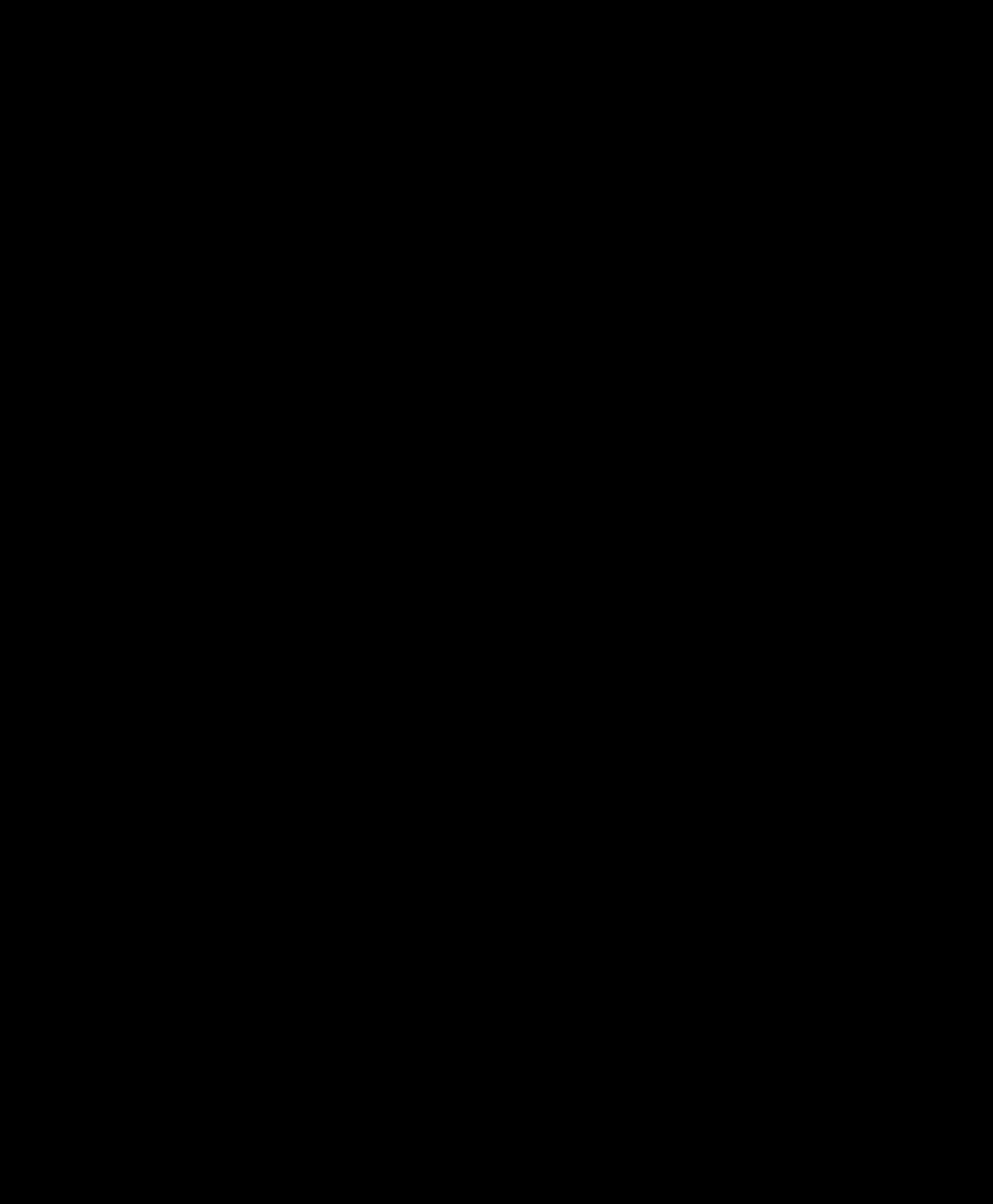 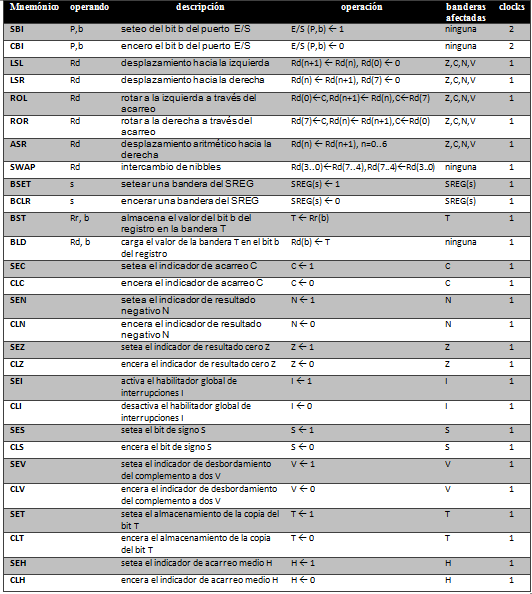 Tabla. 2.1 Distribución de pines, AVR Butterfly Vs. PC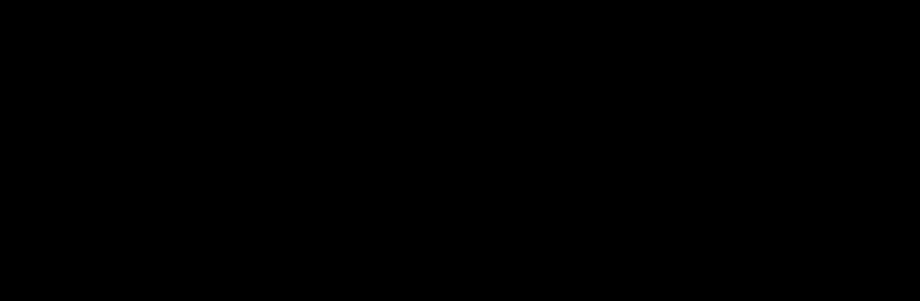 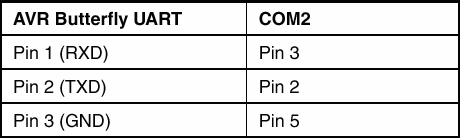 Bibliografía[1] PARDUE,  Joe,  C  ProgrammingforMicrocontrollers,  tomo  1,  1raEdición,Editorial Smiley Micros, Knoxville-Tennessee noviembre del 2011.[2] SNILSBERG,	Introduction	to	the	Atmel	AVR	Butterfly,http://www.atmel.com, 28 de noviembre del 2011.[3] SNILSBERG,	AVR	Butterfly	Evaluation	Kit	User,http://www.atmel.com/products/avr/, 15 de octubre 2011[4] SNILSBERG,	Rolf	Kristian	,	AVRProg	User	Guide,	http://www.atmel.com, 16 octubre  del 2011.[5] BARNETTE,  M.D.,  AVR  Simulation  with  the  ATMEL  AVR  Studio  4,http://www.avr.freaks.com, 27 de noviembre del 2011.[6] SNILSBERG,  Rolf  Kristian,  AVR065:  LCD  Driver  for  the  STK502  andAVR Butterfly, http://www.atmel.com, 17 de noviembre del 2011.[7] AVR306:  Using  the  AVR  UART  in  C,  http://www.atmel.com,  28  denoviembre del 2011.[8]  Wikipedia,  Información  general  RS232:  http://es.wikipedia.org/wiki/RS-232, 20 noviembre 2011.